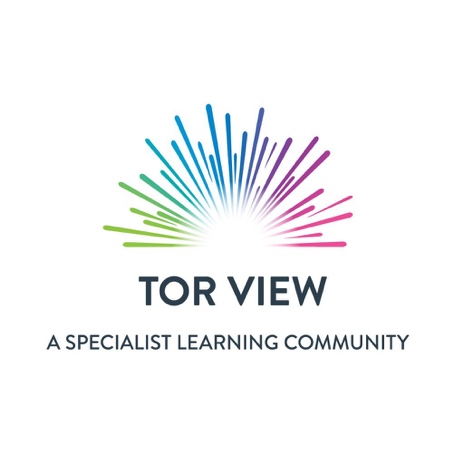 Mathematics Long Term Mapping KEY STAGE THREEMathematics Long Term Mapping KEY STAGE THREEMathematics Long Term Mapping KEY STAGE THREE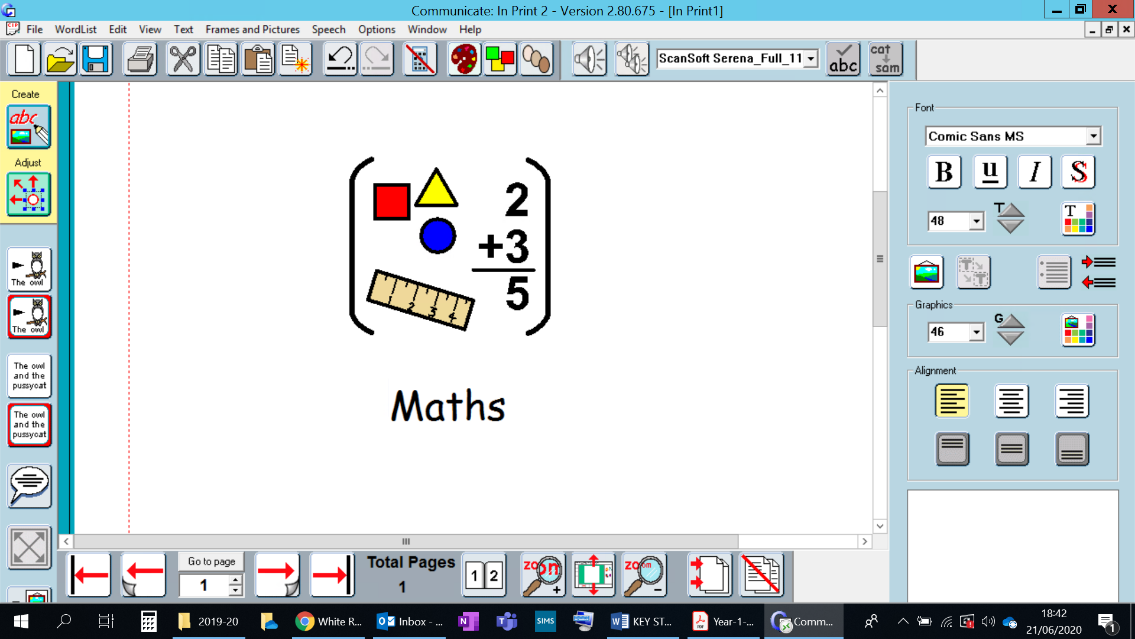 WEEKLY CURRICULUM COVERAGEWEEKLY CURRICULUM COVERAGEWEEKLY CURRICULUM COVERAGEWEEKLY CURRICULUM COVERAGEWEEKLY CURRICULUM COVERAGEWEEKLY CURRICULUM COVERAGEWEEKLY CURRICULUM COVERAGEWEEKLY CURRICULUM COVERAGEWeek 1Week 2Week 2Week 3Week 4Week 4Week 5Week 6Autumn 1NUMBERPlace ValueNUMBERPlace ValueNUMBERPlace ValueNUMBERPlace ValueNUMBERAdditionNUMBERAdditionNUMBERAdditionNUMBERAdditionAutumn 2NUMBERSubtractionNUMBERSubtractionNUMBERSubtractionNUMBERSubtractionNUMBERMultiplicationNUMBERMultiplicationNUMBERMultiplicationNUMBERMultiplicationSpring1NUMBERDivisionNUMBERDivisionNUMBERDivisionNUMBERDivisionMEASUREMENTMoneyMEASUREMENTMoneyMEASUREMENTMoneySTATISTICSSpring2MEASUREMENTLength & PerimeterMEASUREMENTLength & PerimeterMEASUREMENTLength & PerimeterMEASUREMENTLength & PerimeterNUMBERFractionsNUMBERFractionsNUMBERFractionsNUMBERFractionsSummer 1NUMBERFractionsNUMBERFractionsNUMBERFractionsNUMBERFractionsMEASUREMENTTimeMEASUREMENTTimeMEASUREMENTTimeMEASUREMENTTimeSummer 2GEOMETRYProperties of ShapesGEOMETRYProperties of ShapesGEOMETRYProperties of ShapesGEOMETRYProperties of ShapesMEASUREMENTMass & CapacityMEASUREMENTMass & CapacityMEASUREMENTMass & CapacityMEASUREMENTMass & CapacityIntroduction SongIntroduction SongEverybody Get Up! (The 1-20 edition) counting 1 to 20: https://www.youtube.com/watch?v=BWGy2aPm5g4 Everybody Get Up! (The 1-20 edition) counting 1 to 20: https://www.youtube.com/watch?v=BWGy2aPm5g4 Everybody Get Up! (The 1-20 edition) counting 1 to 20: https://www.youtube.com/watch?v=BWGy2aPm5g4 Everybody Get Up! (The 1-20 edition) counting 1 to 20: https://www.youtube.com/watch?v=BWGy2aPm5g4 Everybody Get Up! (The 1-20 edition) counting 1 to 20: https://www.youtube.com/watch?v=BWGy2aPm5g4 Everybody Get Up! (The 1-20 edition) counting 1 to 20: https://www.youtube.com/watch?v=BWGy2aPm5g4 Everybody Get Up! (The 1-20 edition) counting 1 to 20: https://www.youtube.com/watch?v=BWGy2aPm5g4 Everybody Get Up! (The 1-20 edition) counting 1 to 20: https://www.youtube.com/watch?v=BWGy2aPm5g4 OoROoRSquishy DiceSquishy DiceSquishy DiceSquishy DiceSquishy DiceSquishy DiceSquishy DiceSquishy DiceGuidanceGuidanceThe suggested activities in this mapping should be adapted to meet the needs of each cohort. The word in bold is the skill which should be focussed on.The suggested activities in this mapping should be adapted to meet the needs of each cohort. The word in bold is the skill which should be focussed on.The suggested activities in this mapping should be adapted to meet the needs of each cohort. The word in bold is the skill which should be focussed on.The suggested activities in this mapping should be adapted to meet the needs of each cohort. The word in bold is the skill which should be focussed on.The suggested activities in this mapping should be adapted to meet the needs of each cohort. The word in bold is the skill which should be focussed on.The suggested activities in this mapping should be adapted to meet the needs of each cohort. The word in bold is the skill which should be focussed on.The suggested activities in this mapping should be adapted to meet the needs of each cohort. The word in bold is the skill which should be focussed on.The suggested activities in this mapping should be adapted to meet the needs of each cohort. The word in bold is the skill which should be focussed on.Key Stage 3 MappingAUTUMN 1 MEDIUM-TERM PLANNINGKey Stage 3 MappingAUTUMN 1 MEDIUM-TERM PLANNINGKey Stage 3 MappingAUTUMN 1 MEDIUM-TERM PLANNINGKey Stage 3 MappingAUTUMN 1 MEDIUM-TERM PLANNINGKey Stage 3 MappingAUTUMN 1 MEDIUM-TERM PLANNINGKey Stage 3 MappingAUTUMN 1 MEDIUM-TERM PLANNINGKey Stage 3 MappingAUTUMN 1 MEDIUM-TERM PLANNINGKey Stage 3 MappingAUTUMN 1 MEDIUM-TERM PLANNINGKey Stage 3 MappingAUTUMN 1 MEDIUM-TERM PLANNINGKey Stage 3 MappingAUTUMN 1 MEDIUM-TERM PLANNINGKey Stage 3 MappingAUTUMN 1 MEDIUM-TERM PLANNINGKey Stage 3 MappingAUTUMN 1 MEDIUM-TERM PLANNINGKey Stage 3 MappingAUTUMN 1 MEDIUM-TERM PLANNINGAspiration for LifeAspiration for LifeAspiration for LifeDifferentiated, aspirational targets dependent on pupil needs.Differentiated, aspirational targets dependent on pupil needs.Language for LifeLanguage for LifeExplicit teaching/ exposure to new and know vocabulary.Explicit teaching/ exposure to new and know vocabulary.Learning for LifeLearning for LifeOpportunities to develop cross curricular skills e.g. dramaOpportunities to develop cross curricular skills e.g. dramaMATHEMATICSAt Tor View School, we aim to instil in our students a fundamental understanding of how Mathematics links to the wider world. Mathematics equips students with a uniquely powerful set of tools to understand and change the world in which they live.  Learning basic principles of maths is essential to functioning independently within the world. In everyday life we are faced with numbers, from getting the right bus, counting money in a shop to employment. Students understand and make connections in different areas of maths so they can apply skills to solve problems in a range of contexts.NUMBERNUMBERNUMBERNUMBERNUMBERNUMBERNUMBERNUMBERNUMBERNUMBERNUMBERMATHEMATICSAt Tor View School, we aim to instil in our students a fundamental understanding of how Mathematics links to the wider world. Mathematics equips students with a uniquely powerful set of tools to understand and change the world in which they live.  Learning basic principles of maths is essential to functioning independently within the world. In everyday life we are faced with numbers, from getting the right bus, counting money in a shop to employment. Students understand and make connections in different areas of maths so they can apply skills to solve problems in a range of contexts.Week 1Week 1Week 2Week 2Week 3Week 3Week 4Week 4Week 5Week 5Week 6MATHEMATICSAt Tor View School, we aim to instil in our students a fundamental understanding of how Mathematics links to the wider world. Mathematics equips students with a uniquely powerful set of tools to understand and change the world in which they live.  Learning basic principles of maths is essential to functioning independently within the world. In everyday life we are faced with numbers, from getting the right bus, counting money in a shop to employment. Students understand and make connections in different areas of maths so they can apply skills to solve problems in a range of contexts.Place ValuePlace ValuePlace ValuePlace ValuePlace ValuePlace ValueAdditionAdditionAdditionAdditionAdditionMATHEMATICSAt Tor View School, we aim to instil in our students a fundamental understanding of how Mathematics links to the wider world. Mathematics equips students with a uniquely powerful set of tools to understand and change the world in which they live.  Learning basic principles of maths is essential to functioning independently within the world. In everyday life we are faced with numbers, from getting the right bus, counting money in a shop to employment. Students understand and make connections in different areas of maths so they can apply skills to solve problems in a range of contexts.Partitioning1s, 10s and 100sPartitioning1s, 10s and 100sOrder numbers up to 1000, including numerals and words.Order numbers up to 1000, including numerals and words.Compare numbers to 1000 including numerals and words.Compare numbers to 1000 including numerals and words.Adding 1/2/3 digit numbers not crossing tens or hundreds.Adding 1/2/3 digit numbers not crossing tens or hundreds.Adding 1/2/3 digit numbers including crossing ten and hundreds.Adding 1/2/3 digit numbers including crossing ten and hundreds.Solving problems, including using number facts, missing number problems and place value.MATHEMATICSAt Tor View School, we aim to instil in our students a fundamental understanding of how Mathematics links to the wider world. Mathematics equips students with a uniquely powerful set of tools to understand and change the world in which they live.  Learning basic principles of maths is essential to functioning independently within the world. In everyday life we are faced with numbers, from getting the right bus, counting money in a shop to employment. Students understand and make connections in different areas of maths so they can apply skills to solve problems in a range of contexts.ORAL/MENTAL STARTERS(Topic from the previous week is repeated1)ORAL/MENTAL STARTERS(Topic from the previous week is repeated1)ORAL/MENTAL STARTERS(Topic from the previous week is repeated1)ORAL/MENTAL STARTERS(Topic from the previous week is repeated1)ORAL/MENTAL STARTERS(Topic from the previous week is repeated1)ORAL/MENTAL STARTERS(Topic from the previous week is repeated1)ORAL/MENTAL STARTERS(Topic from the previous week is repeated1)ORAL/MENTAL STARTERS(Topic from the previous week is repeated1)ORAL/MENTAL STARTERS(Topic from the previous week is repeated1)ORAL/MENTAL STARTERS(Topic from the previous week is repeated1)ORAL/MENTAL STARTERS(Topic from the previous week is repeated1)MATHEMATICSAt Tor View School, we aim to instil in our students a fundamental understanding of how Mathematics links to the wider world. Mathematics equips students with a uniquely powerful set of tools to understand and change the world in which they live.  Learning basic principles of maths is essential to functioning independently within the world. In everyday life we are faced with numbers, from getting the right bus, counting money in a shop to employment. Students understand and make connections in different areas of maths so they can apply skills to solve problems in a range of contexts.Partition these numbers… Which number have I partitioned?Partition these numbers… Which number have I partitioned?Partition these numbers… Which number have I partitioned?Partition these numbers… Which number have I partitioned?Order these numbers/weights etc.Line up in order of…Order these numbers/weights etc.Line up in order of…Which scale has the most/least?Who is the oldest/tallest etc.?Which scale has the most/least?Who is the oldest/tallest etc.?Find your number bond partner.Number JengaFind your number bond partner.Number JengaFind your number bond partner.Addition catchMATHEMATICSAt Tor View School, we aim to instil in our students a fundamental understanding of how Mathematics links to the wider world. Mathematics equips students with a uniquely powerful set of tools to understand and change the world in which they live.  Learning basic principles of maths is essential to functioning independently within the world. In everyday life we are faced with numbers, from getting the right bus, counting money in a shop to employment. Students understand and make connections in different areas of maths so they can apply skills to solve problems in a range of contexts.VOCABULARYVOCABULARYVOCABULARYVOCABULARYVOCABULARYVOCABULARYVOCABULARYVOCABULARYVOCABULARYVOCABULARYVOCABULARYMATHEMATICSAt Tor View School, we aim to instil in our students a fundamental understanding of how Mathematics links to the wider world. Mathematics equips students with a uniquely powerful set of tools to understand and change the world in which they live.  Learning basic principles of maths is essential to functioning independently within the world. In everyday life we are faced with numbers, from getting the right bus, counting money in a shop to employment. Students understand and make connections in different areas of maths so they can apply skills to solve problems in a range of contexts.PartitionOnes, tens, hundredsPlace valueValuePartitionOnes, tens, hundredsPlace valueValueCountingOrderSame as/equalGreater thanLess thanCountingOrderSame as/equalGreater thanLess thanBigger thanSmaller thanSame as/equalComparingGreater thanLess thanBigger thanSmaller thanSame as/equalComparingGreater thanLess thanAdditionSum ofDigitsHundreds, tens and onesAll togetherAdditionSum ofDigitsHundreds, tens and onesAll togetherAdditionSum ofDigitsHundreds, tens and onesAll togetherAdditionSum ofDigitsHundreds, tens and onesAll togetherNumber factsAdditionPlace valueSolveNumber factsNumber bondsMATHEMATICSAt Tor View School, we aim to instil in our students a fundamental understanding of how Mathematics links to the wider world. Mathematics equips students with a uniquely powerful set of tools to understand and change the world in which they live.  Learning basic principles of maths is essential to functioning independently within the world. In everyday life we are faced with numbers, from getting the right bus, counting money in a shop to employment. Students understand and make connections in different areas of maths so they can apply skills to solve problems in a range of contexts.IMPLEMENTATION: CONCRETE | PICTORIAL | ABSTRACT REPRESENTATIONIMPLEMENTATION: CONCRETE | PICTORIAL | ABSTRACT REPRESENTATIONIMPLEMENTATION: CONCRETE | PICTORIAL | ABSTRACT REPRESENTATIONIMPLEMENTATION: CONCRETE | PICTORIAL | ABSTRACT REPRESENTATIONIMPLEMENTATION: CONCRETE | PICTORIAL | ABSTRACT REPRESENTATIONIMPLEMENTATION: CONCRETE | PICTORIAL | ABSTRACT REPRESENTATIONIMPLEMENTATION: CONCRETE | PICTORIAL | ABSTRACT REPRESENTATIONIMPLEMENTATION: CONCRETE | PICTORIAL | ABSTRACT REPRESENTATIONIMPLEMENTATION: CONCRETE | PICTORIAL | ABSTRACT REPRESENTATIONIMPLEMENTATION: CONCRETE | PICTORIAL | ABSTRACT REPRESENTATIONIMPLEMENTATION: CONCRETE | PICTORIAL | ABSTRACT REPRESENTATIONMATHEMATICSAt Tor View School, we aim to instil in our students a fundamental understanding of how Mathematics links to the wider world. Mathematics equips students with a uniquely powerful set of tools to understand and change the world in which they live.  Learning basic principles of maths is essential to functioning independently within the world. In everyday life we are faced with numbers, from getting the right bus, counting money in a shop to employment. Students understand and make connections in different areas of maths so they can apply skills to solve problems in a range of contexts.300 + 10 + 3 = 313Dienes/base tenPlace value grids = 100, / = 10,  = 1300 + 10 + 3 = 313Dienes/base tenPlace value grids = 100, / = 10,  = 1Number linesClothes lines numbersNumber cubesDots underneath numbersNumber linesClothes lines numbersNumber cubesDots underneath numbersComparative weighing scalesDienesNumber linesCountersComparative weighing scalesDienesNumber linesCountersCountersCubesDots under numbersCountersCubesDots under numbersAbacusBase tenNumiconsCounting songsAbacusBase tenNumiconsCounting songsNumiconsCubesCountersBase ten/ dienesMATHEMATICSAt Tor View School, we aim to instil in our students a fundamental understanding of how Mathematics links to the wider world. Mathematics equips students with a uniquely powerful set of tools to understand and change the world in which they live.  Learning basic principles of maths is essential to functioning independently within the world. In everyday life we are faced with numbers, from getting the right bus, counting money in a shop to employment. Students understand and make connections in different areas of maths so they can apply skills to solve problems in a range of contexts.IMPACT: SUGGESTED FUNCTIONAL / PROBLEM SOLVING ACTIVITIESIMPACT: SUGGESTED FUNCTIONAL / PROBLEM SOLVING ACTIVITIESIMPACT: SUGGESTED FUNCTIONAL / PROBLEM SOLVING ACTIVITIESIMPACT: SUGGESTED FUNCTIONAL / PROBLEM SOLVING ACTIVITIESIMPACT: SUGGESTED FUNCTIONAL / PROBLEM SOLVING ACTIVITIESIMPACT: SUGGESTED FUNCTIONAL / PROBLEM SOLVING ACTIVITIESIMPACT: SUGGESTED FUNCTIONAL / PROBLEM SOLVING ACTIVITIESIMPACT: SUGGESTED FUNCTIONAL / PROBLEM SOLVING ACTIVITIESIMPACT: SUGGESTED FUNCTIONAL / PROBLEM SOLVING ACTIVITIESIMPACT: SUGGESTED FUNCTIONAL / PROBLEM SOLVING ACTIVITIESIMPACT: SUGGESTED FUNCTIONAL / PROBLEM SOLVING ACTIVITIESMATHEMATICSAt Tor View School, we aim to instil in our students a fundamental understanding of how Mathematics links to the wider world. Mathematics equips students with a uniquely powerful set of tools to understand and change the world in which they live.  Learning basic principles of maths is essential to functioning independently within the world. In everyday life we are faced with numbers, from getting the right bus, counting money in a shop to employment. Students understand and make connections in different areas of maths so they can apply skills to solve problems in a range of contexts.How many different ways can the number X be partitioned?Write this number in numerals, 2 tens and 4 ones.Which number is represented by…?How many different ways can the number X be partitioned?Write this number in numerals, 2 tens and 4 ones.Which number is represented by…?Put these shopping items into the cheapest to the most expensive.Order everyone’s birthday.Ordering the heaviest to lightest objects.Put these shopping items into the cheapest to the most expensive.Order everyone’s birthday.Ordering the heaviest to lightest objects.Who has the most money?Which item is the cheapest?I have ten muffins; which container should I use?Which cake needs the most flour?Who has the most money?Which item is the cheapest?I have ten muffins; which container should I use?Which cake needs the most flour?Count the cups of flour you need to bake a cake.Adding pennies.Laying a tableCount the cups of flour you need to bake a cake.Adding pennies.Laying a tableCounting how many of X you need at a supermarket.Adding bigger denominations of money.Group one has ten people, and group two has 45 people, how many people in total?Counting how many of X you need at a supermarket.Adding bigger denominations of money.Group one has ten people, and group two has 45 people, how many people in total?If I have ten apples and my friends take three, how many do I left?3+?=10, find the missing number.I have 4 pears; my friend has ten more than me. How many pears does my friend have?MATHEMATICSINTENTHow many different ways can the number X be partitioned?Write this number in numerals, 2 tens and 4 ones.Which number is represented by…?How many different ways can the number X be partitioned?Write this number in numerals, 2 tens and 4 ones.Which number is represented by…?Put these shopping items into the cheapest to the most expensive.Order everyone’s birthday.Ordering the heaviest to lightest objects.Put these shopping items into the cheapest to the most expensive.Order everyone’s birthday.Ordering the heaviest to lightest objects.Who has the most money?Which item is the cheapest?I have ten muffins; which container should I use?Which cake needs the most flour?Who has the most money?Which item is the cheapest?I have ten muffins; which container should I use?Which cake needs the most flour?Count the cups of flour you need to bake a cake.Adding pennies.Laying a tableCount the cups of flour you need to bake a cake.Adding pennies.Laying a tableCounting how many of X you need at a supermarket.Adding bigger denominations of money.Group one has ten people, and group two has 45 people, how many people in total?Counting how many of X you need at a supermarket.Adding bigger denominations of money.Group one has ten people, and group two has 45 people, how many people in total?If I have ten apples and my friends take three, how many do I left?3+?=10, find the missing number.I have 4 pears; my friend has ten more than me. How many pears does my friend have?Key Stage 3 MappingAUTUMN 2 MEDIUM-TERM PLANNINGKey Stage 3 MappingAUTUMN 2 MEDIUM-TERM PLANNINGKey Stage 3 MappingAUTUMN 2 MEDIUM-TERM PLANNINGKey Stage 3 MappingAUTUMN 2 MEDIUM-TERM PLANNINGKey Stage 3 MappingAUTUMN 2 MEDIUM-TERM PLANNINGKey Stage 3 MappingAUTUMN 2 MEDIUM-TERM PLANNINGKey Stage 3 MappingAUTUMN 2 MEDIUM-TERM PLANNINGKey Stage 3 MappingAUTUMN 2 MEDIUM-TERM PLANNINGKey Stage 3 MappingAUTUMN 2 MEDIUM-TERM PLANNINGKey Stage 3 MappingAUTUMN 2 MEDIUM-TERM PLANNINGKey Stage 3 MappingAUTUMN 2 MEDIUM-TERM PLANNINGKey Stage 3 MappingAUTUMN 2 MEDIUM-TERM PLANNINGKey Stage 3 MappingAUTUMN 2 MEDIUM-TERM PLANNINGAspiration for LifeAspiration for LifeAspiration for LifeDifferentiated, aspirational targets dependent on pupil needs.Differentiated, aspirational targets dependent on pupil needs.Language for LifeLanguage for LifeExplicit teaching/ exposure to new and know vocabulary.Explicit teaching/ exposure to new and know vocabulary.Learning for LifeLearning for LifeOpportunities to develop cross curricular skills e.g. dramaOpportunities to develop cross curricular skills e.g. dramaMATHEMATICSAt Tor View School, we aim to instil in our students a fundamental understanding of how Mathematics links to the wider world. Mathematics equips students with a uniquely powerful set of tools to understand and change the world in which they live.  Learning basic principles of maths is essential to functioning independently within the world. In everyday life we are faced with numbers, from getting the right bus, counting money in a shop to employment. Students understand and make connections in different areas of maths so they can apply skills to solve problems in a range of contexts.NUMBERNUMBERNUMBERNUMBERNUMBERNUMBERNUMBERNUMBERNUMBERNUMBERNUMBERMATHEMATICSAt Tor View School, we aim to instil in our students a fundamental understanding of how Mathematics links to the wider world. Mathematics equips students with a uniquely powerful set of tools to understand and change the world in which they live.  Learning basic principles of maths is essential to functioning independently within the world. In everyday life we are faced with numbers, from getting the right bus, counting money in a shop to employment. Students understand and make connections in different areas of maths so they can apply skills to solve problems in a range of contexts.Week 1Week 1Week 2Week 2Week 3Week 3Week 4Week 4Week 5Week 5Week 6MATHEMATICSAt Tor View School, we aim to instil in our students a fundamental understanding of how Mathematics links to the wider world. Mathematics equips students with a uniquely powerful set of tools to understand and change the world in which they live.  Learning basic principles of maths is essential to functioning independently within the world. In everyday life we are faced with numbers, from getting the right bus, counting money in a shop to employment. Students understand and make connections in different areas of maths so they can apply skills to solve problems in a range of contexts.SubtractionSubtractionSubtractionSubtractionSubtractionSubtractionMultiplicationMultiplicationMultiplicationMultiplicationMultiplicationMATHEMATICSAt Tor View School, we aim to instil in our students a fundamental understanding of how Mathematics links to the wider world. Mathematics equips students with a uniquely powerful set of tools to understand and change the world in which they live.  Learning basic principles of maths is essential to functioning independently within the world. In everyday life we are faced with numbers, from getting the right bus, counting money in a shop to employment. Students understand and make connections in different areas of maths so they can apply skills to solve problems in a range of contexts.Subtracting 1/2/3 digit numbers, not crossing tens or hundreds.Subtracting 1/2/3 digit numbers, not crossing tens or hundreds.Subtracting 1/2/3 digit numbers including crossing ten and hundreds.Subtracting 1/2/3 digit numbers including crossing ten and hundreds.Solving problems, including using number facts, missing number problems, place value and inverse relationships.Solving problems, including using number facts, missing number problems, place value and inverse relationships.Multiplying by 50 and 100 starting at 0.Multiplying by 50 and 100 starting at 0.Multiplying by 3,4 and 8 starting at 0.Multiplying by 3,4 and 8 starting at 0.Solving problems, including using multiplication statements and missing numbers.MATHEMATICSAt Tor View School, we aim to instil in our students a fundamental understanding of how Mathematics links to the wider world. Mathematics equips students with a uniquely powerful set of tools to understand and change the world in which they live.  Learning basic principles of maths is essential to functioning independently within the world. In everyday life we are faced with numbers, from getting the right bus, counting money in a shop to employment. Students understand and make connections in different areas of maths so they can apply skills to solve problems in a range of contexts.ORAL/MENTAL STARTERS(Topic from the previous week is repeated1)ORAL/MENTAL STARTERS(Topic from the previous week is repeated1)ORAL/MENTAL STARTERS(Topic from the previous week is repeated1)ORAL/MENTAL STARTERS(Topic from the previous week is repeated1)ORAL/MENTAL STARTERS(Topic from the previous week is repeated1)ORAL/MENTAL STARTERS(Topic from the previous week is repeated1)ORAL/MENTAL STARTERS(Topic from the previous week is repeated1)ORAL/MENTAL STARTERS(Topic from the previous week is repeated1)ORAL/MENTAL STARTERS(Topic from the previous week is repeated1)ORAL/MENTAL STARTERS(Topic from the previous week is repeated1)ORAL/MENTAL STARTERS(Topic from the previous week is repeated1)MATHEMATICSAt Tor View School, we aim to instil in our students a fundamental understanding of how Mathematics links to the wider world. Mathematics equips students with a uniquely powerful set of tools to understand and change the world in which they live.  Learning basic principles of maths is essential to functioning independently within the world. In everyday life we are faced with numbers, from getting the right bus, counting money in a shop to employment. Students understand and make connections in different areas of maths so they can apply skills to solve problems in a range of contexts.Subtraction diceMissing number gamesNumber JengaSubtraction diceMissing number gamesNumber JengaSubtraction catchFind your partnerFlash cardsSubtraction catchFind your partnerFlash cardsBackwards snakes and laddersSubtraction flash cardsBackwards snakes and laddersSubtraction flash cardsFind the missing numberWhat number am I thinking of…Find the missing numberWhat number am I thinking of…What is 50 times x.Chanting the multiplication tableWhat is 50 times x.Chanting the multiplication tableDraw the array of…Multiplication rock, paper scissors.MATHEMATICSAt Tor View School, we aim to instil in our students a fundamental understanding of how Mathematics links to the wider world. Mathematics equips students with a uniquely powerful set of tools to understand and change the world in which they live.  Learning basic principles of maths is essential to functioning independently within the world. In everyday life we are faced with numbers, from getting the right bus, counting money in a shop to employment. Students understand and make connections in different areas of maths so they can apply skills to solve problems in a range of contexts.VOCABULARYVOCABULARYVOCABULARYVOCABULARYVOCABULARYVOCABULARYVOCABULARYVOCABULARYVOCABULARYVOCABULARYVOCABULARYMATHEMATICSAt Tor View School, we aim to instil in our students a fundamental understanding of how Mathematics links to the wider world. Mathematics equips students with a uniquely powerful set of tools to understand and change the world in which they live.  Learning basic principles of maths is essential to functioning independently within the world. In everyday life we are faced with numbers, from getting the right bus, counting money in a shop to employment. Students understand and make connections in different areas of maths so they can apply skills to solve problems in a range of contexts.Less thanTake awaySubtractMinusDifference betweenLess thanTake awaySubtractMinusDifference betweenLess thanTake awaySubtractMinusDifference betweenLess thanTake awaySubtractMinusDifference betweenNumber factsSubtractSolveNumber factsNumber bondsNumber factsSubtractSolveNumber factsNumber bondsMultiplyTimesGroup ofMultiplyTimesGroup ofMultiplyTimesGroup ofMultiplyTimesGroup ofMultiplyTimesGroup ofNumber statementsSolveMATHEMATICSAt Tor View School, we aim to instil in our students a fundamental understanding of how Mathematics links to the wider world. Mathematics equips students with a uniquely powerful set of tools to understand and change the world in which they live.  Learning basic principles of maths is essential to functioning independently within the world. In everyday life we are faced with numbers, from getting the right bus, counting money in a shop to employment. Students understand and make connections in different areas of maths so they can apply skills to solve problems in a range of contexts.IMPLEMENTATION: CONCRETE | PICTORIAL | ABSTRACT REPRESENTATIONIMPLEMENTATION: CONCRETE | PICTORIAL | ABSTRACT REPRESENTATIONIMPLEMENTATION: CONCRETE | PICTORIAL | ABSTRACT REPRESENTATIONIMPLEMENTATION: CONCRETE | PICTORIAL | ABSTRACT REPRESENTATIONIMPLEMENTATION: CONCRETE | PICTORIAL | ABSTRACT REPRESENTATIONIMPLEMENTATION: CONCRETE | PICTORIAL | ABSTRACT REPRESENTATIONIMPLEMENTATION: CONCRETE | PICTORIAL | ABSTRACT REPRESENTATIONIMPLEMENTATION: CONCRETE | PICTORIAL | ABSTRACT REPRESENTATIONIMPLEMENTATION: CONCRETE | PICTORIAL | ABSTRACT REPRESENTATIONIMPLEMENTATION: CONCRETE | PICTORIAL | ABSTRACT REPRESENTATIONIMPLEMENTATION: CONCRETE | PICTORIAL | ABSTRACT REPRESENTATIONMATHEMATICSAt Tor View School, we aim to instil in our students a fundamental understanding of how Mathematics links to the wider world. Mathematics equips students with a uniquely powerful set of tools to understand and change the world in which they live.  Learning basic principles of maths is essential to functioning independently within the world. In everyday life we are faced with numbers, from getting the right bus, counting money in a shop to employment. Students understand and make connections in different areas of maths so they can apply skills to solve problems in a range of contexts.CubesCountersDienes/base tenDots under numbersComprehensive weighing scalesBricksCubesCountersDienes/base tenDots under numbersComprehensive weighing scalesBricksCubesCountersDienes/base tenDots under numbersComprehensive weighting scalesSensory blocksCubesCountersDienes/base tenDots under numbersComprehensive weighting scalesSensory blocksNumiconsCubesCountersBase ten/ dienesCountersNumiconsCubesCountersBase ten/ dienesCountersNumber songs50+50+50=150Place valueWaldolf multiplication flowersArraysNumber songs50+50+50=150Place valueWaldolf multiplication flowersArraysNumber songs3+3+3= 9Place valueWaldolf multiplication flowersArraysNumber songs3+3+3= 9Place valueWaldolf multiplication flowersArraysNumber songs3+3+3= 9Place valueWaldolf multiplication flowersArraysMATHEMATICSAt Tor View School, we aim to instil in our students a fundamental understanding of how Mathematics links to the wider world. Mathematics equips students with a uniquely powerful set of tools to understand and change the world in which they live.  Learning basic principles of maths is essential to functioning independently within the world. In everyday life we are faced with numbers, from getting the right bus, counting money in a shop to employment. Students understand and make connections in different areas of maths so they can apply skills to solve problems in a range of contexts.IMPACT: SUGGESTED FUNCTIONAL / PROBLEM SOLVING ACTIVITIESIMPACT: SUGGESTED FUNCTIONAL / PROBLEM SOLVING ACTIVITIESIMPACT: SUGGESTED FUNCTIONAL / PROBLEM SOLVING ACTIVITIESIMPACT: SUGGESTED FUNCTIONAL / PROBLEM SOLVING ACTIVITIESIMPACT: SUGGESTED FUNCTIONAL / PROBLEM SOLVING ACTIVITIESIMPACT: SUGGESTED FUNCTIONAL / PROBLEM SOLVING ACTIVITIESIMPACT: SUGGESTED FUNCTIONAL / PROBLEM SOLVING ACTIVITIESIMPACT: SUGGESTED FUNCTIONAL / PROBLEM SOLVING ACTIVITIESIMPACT: SUGGESTED FUNCTIONAL / PROBLEM SOLVING ACTIVITIESIMPACT: SUGGESTED FUNCTIONAL / PROBLEM SOLVING ACTIVITIESIMPACT: SUGGESTED FUNCTIONAL / PROBLEM SOLVING ACTIVITIESMATHEMATICSAt Tor View School, we aim to instil in our students a fundamental understanding of how Mathematics links to the wider world. Mathematics equips students with a uniquely powerful set of tools to understand and change the world in which they live.  Learning basic principles of maths is essential to functioning independently within the world. In everyday life we are faced with numbers, from getting the right bus, counting money in a shop to employment. Students understand and make connections in different areas of maths so they can apply skills to solve problems in a range of contexts.Taking away pennies to get changeIf you give away X amount of sweets, how many do you have left?I had 9p, I bought something for 7p, how much money do I have left?Taking away pennies to get changeIf you give away X amount of sweets, how many do you have left?I had 9p, I bought something for 7p, how much money do I have left?Calculating billsIf you give away X amount of sweets, how many do you have left?How much flour do you have left?I had 100 people at my party, 54 have gone home, how many people are left?Calculating billsIf you give away X amount of sweets, how many do you have left?How much flour do you have left?I had 100 people at my party, 54 have gone home, how many people are left?Find the inverse of X.How many items can you buy from the shop with £X?Finding the missing number.Number triangle.You have £x amount of money, what kind of holiday can you book?Find the inverse of X.How many items can you buy from the shop with £X?Finding the missing number.Number triangle.You have £x amount of money, what kind of holiday can you book?Find the missing number.How many seats will I need for 4 groups of 50 people?Four friends have £1 each, how many pennies do they have?Find the missing number.How many seats will I need for 4 groups of 50 people?Four friends have £1 each, how many pennies do they have?Three pencils cost 4 pence each, how much will all the pencils costs?I have three groups of 50 students, how many children all together?Find the missing number.My model is 1cm tall, I need it to be 5 times taller, how tall will it be?Three pencils cost 4 pence each, how much will all the pencils costs?I have three groups of 50 students, how many children all together?Find the missing number.My model is 1cm tall, I need it to be 5 times taller, how tall will it be?Multiplication triangles.What number do I need to multiply to x to get y?What two numbers make x?I have four boxes of 100 pencils, how many pencils do I have in total?MATHEMATICSINTENTTaking away pennies to get changeIf you give away X amount of sweets, how many do you have left?I had 9p, I bought something for 7p, how much money do I have left?Taking away pennies to get changeIf you give away X amount of sweets, how many do you have left?I had 9p, I bought something for 7p, how much money do I have left?Calculating billsIf you give away X amount of sweets, how many do you have left?How much flour do you have left?I had 100 people at my party, 54 have gone home, how many people are left?Calculating billsIf you give away X amount of sweets, how many do you have left?How much flour do you have left?I had 100 people at my party, 54 have gone home, how many people are left?Find the inverse of X.How many items can you buy from the shop with £X?Finding the missing number.Number triangle.You have £x amount of money, what kind of holiday can you book?Find the inverse of X.How many items can you buy from the shop with £X?Finding the missing number.Number triangle.You have £x amount of money, what kind of holiday can you book?Find the missing number.How many seats will I need for 4 groups of 50 people?Four friends have £1 each, how many pennies do they have?Find the missing number.How many seats will I need for 4 groups of 50 people?Four friends have £1 each, how many pennies do they have?Three pencils cost 4 pence each, how much will all the pencils costs?I have three groups of 50 students, how many children all together?Find the missing number.My model is 1cm tall, I need it to be 5 times taller, how tall will it be?Three pencils cost 4 pence each, how much will all the pencils costs?I have three groups of 50 students, how many children all together?Find the missing number.My model is 1cm tall, I need it to be 5 times taller, how tall will it be?Multiplication triangles.What number do I need to multiply to x to get y?What two numbers make x?I have four boxes of 100 pencils, how many pencils do I have in total?Key Stage 3 MappingSPRING 1 MEDIUM-TERM PLANNINGKey Stage 3 MappingSPRING 1 MEDIUM-TERM PLANNINGKey Stage 3 MappingSPRING 1 MEDIUM-TERM PLANNINGKey Stage 3 MappingSPRING 1 MEDIUM-TERM PLANNINGKey Stage 3 MappingSPRING 1 MEDIUM-TERM PLANNINGKey Stage 3 MappingSPRING 1 MEDIUM-TERM PLANNINGKey Stage 3 MappingSPRING 1 MEDIUM-TERM PLANNINGKey Stage 3 MappingSPRING 1 MEDIUM-TERM PLANNINGKey Stage 3 MappingSPRING 1 MEDIUM-TERM PLANNINGKey Stage 3 MappingSPRING 1 MEDIUM-TERM PLANNINGKey Stage 3 MappingSPRING 1 MEDIUM-TERM PLANNINGKey Stage 3 MappingSPRING 1 MEDIUM-TERM PLANNINGKey Stage 3 MappingSPRING 1 MEDIUM-TERM PLANNINGAspiration for LifeAspiration for LifeAspiration for LifeDifferentiated, aspirational targets dependent on pupil needs.Differentiated, aspirational targets dependent on pupil needs.Language for LifeLanguage for LifeExplicit teaching/ exposure to new and know vocabulary.Explicit teaching/ exposure to new and know vocabulary.Learning for LifeLearning for LifeOpportunities to develop cross curricular skills e.g. dramaOpportunities to develop cross curricular skills e.g. dramaMATHEMATICSAt Tor View School, we aim to instil in our students a fundamental understanding of how Mathematics links to the wider world. Mathematics equips students with a uniquely powerful set of tools to understand and change the world in which they live.  Learning basic principles of maths is essential to functioning independently within the world. In everyday life we are faced with numbers, from getting the right bus, counting money in a shop to employment. Students understand and make connections in different areas of maths so they can apply skills to solve problems in a range of contexts.NUMBERNUMBERNUMBERNUMBERNUMBERNUMBERMEASUREMENTMEASUREMENTMEASUREMENTMEASUREMENTSTATISTICSSTATISTICSMATHEMATICSAt Tor View School, we aim to instil in our students a fundamental understanding of how Mathematics links to the wider world. Mathematics equips students with a uniquely powerful set of tools to understand and change the world in which they live.  Learning basic principles of maths is essential to functioning independently within the world. In everyday life we are faced with numbers, from getting the right bus, counting money in a shop to employment. Students understand and make connections in different areas of maths so they can apply skills to solve problems in a range of contexts.Week 1Week 1Week 2Week 2Week 3Week 3Week 4Week 4Week 5Week 5Week 6Week 6MATHEMATICSAt Tor View School, we aim to instil in our students a fundamental understanding of how Mathematics links to the wider world. Mathematics equips students with a uniquely powerful set of tools to understand and change the world in which they live.  Learning basic principles of maths is essential to functioning independently within the world. In everyday life we are faced with numbers, from getting the right bus, counting money in a shop to employment. Students understand and make connections in different areas of maths so they can apply skills to solve problems in a range of contexts.DivisionDivisionDivisionDivisionDivisionDivisionMoneyMoneyMoneyMoneyStatisticsStatisticsMATHEMATICSAt Tor View School, we aim to instil in our students a fundamental understanding of how Mathematics links to the wider world. Mathematics equips students with a uniquely powerful set of tools to understand and change the world in which they live.  Learning basic principles of maths is essential to functioning independently within the world. In everyday life we are faced with numbers, from getting the right bus, counting money in a shop to employment. Students understand and make connections in different areas of maths so they can apply skills to solve problems in a range of contexts.Dividing 2-digit numbers by a 1-digit number. Using known multiplication tables.Dividing 2-digit numbers by a 1-digit number. Using known multiplication tables.Dividing 2-digit numbers by a 1-digit number. Using known multiplication tables.Dividing 2-digit numbers by a 1-digit number. Using known multiplication tables.Solving problems, including using division statements, missing numbers and inverse relationships.Solving problems, including using division statements, missing numbers and inverse relationships.Converting money.Converting money.Adding and subtracting money including giving change.Adding and subtracting money including giving change.Interpret data, using bar charts, pictograms and tables.Interpret data, using bar charts, pictograms and tables.MATHEMATICSAt Tor View School, we aim to instil in our students a fundamental understanding of how Mathematics links to the wider world. Mathematics equips students with a uniquely powerful set of tools to understand and change the world in which they live.  Learning basic principles of maths is essential to functioning independently within the world. In everyday life we are faced with numbers, from getting the right bus, counting money in a shop to employment. Students understand and make connections in different areas of maths so they can apply skills to solve problems in a range of contexts.ORAL/MENTAL STARTERS(Topic from the previous week is repeated1)ORAL/MENTAL STARTERS(Topic from the previous week is repeated1)ORAL/MENTAL STARTERS(Topic from the previous week is repeated1)ORAL/MENTAL STARTERS(Topic from the previous week is repeated1)ORAL/MENTAL STARTERS(Topic from the previous week is repeated1)ORAL/MENTAL STARTERS(Topic from the previous week is repeated1)ORAL/MENTAL STARTERS(Topic from the previous week is repeated1)ORAL/MENTAL STARTERS(Topic from the previous week is repeated1)ORAL/MENTAL STARTERS(Topic from the previous week is repeated1)ORAL/MENTAL STARTERS(Topic from the previous week is repeated1)ORAL/MENTAL STARTERS(Topic from the previous week is repeated1)ORAL/MENTAL STARTERS(Topic from the previous week is repeated1)MATHEMATICSAt Tor View School, we aim to instil in our students a fundamental understanding of how Mathematics links to the wider world. Mathematics equips students with a uniquely powerful set of tools to understand and change the world in which they live.  Learning basic principles of maths is essential to functioning independently within the world. In everyday life we are faced with numbers, from getting the right bus, counting money in a shop to employment. Students understand and make connections in different areas of maths so they can apply skills to solve problems in a range of contexts.Division statements for all learnt multiplication tables.Division statements for all learnt multiplication tables.Division statements for all learnt multiplication tables.Division statements for all learnt multiplication tables.Division bingo.Division bingo.If I am 150cm, how tall would I be if I was a fifth of my height?If I am 150cm, how tall would I be if I was a fifth of my height?What is 450p in pounds?What is 450p in pounds?How many items can I buy with ten pounds?How many items can I buy with ten pounds?MATHEMATICSAt Tor View School, we aim to instil in our students a fundamental understanding of how Mathematics links to the wider world. Mathematics equips students with a uniquely powerful set of tools to understand and change the world in which they live.  Learning basic principles of maths is essential to functioning independently within the world. In everyday life we are faced with numbers, from getting the right bus, counting money in a shop to employment. Students understand and make connections in different areas of maths so they can apply skills to solve problems in a range of contexts.VOCABULARYVOCABULARYVOCABULARYVOCABULARYVOCABULARYVOCABULARYVOCABULARYVOCABULARYVOCABULARYVOCABULARYVOCABULARYVOCABULARYMATHEMATICSAt Tor View School, we aim to instil in our students a fundamental understanding of how Mathematics links to the wider world. Mathematics equips students with a uniquely powerful set of tools to understand and change the world in which they live.  Learning basic principles of maths is essential to functioning independently within the world. In everyday life we are faced with numbers, from getting the right bus, counting money in a shop to employment. Students understand and make connections in different areas of maths so they can apply skills to solve problems in a range of contexts.Division/divideHow many times…Goes into…EqualDivision/divideHow many times…Goes into…EqualDivision/divideHow many times…Goes into…EqualDivision/divideHow many times…Goes into…EqualDivisionHow many times…Goes into…DivisionHow many times…Goes into…All denominations of currency (£ and p).ConvertingValueAll denominations of currency (£ and p).ConvertingValueAll denominations of currency (£ and p).ValueChangeAll denominations of currency (£ and p).ValueChangeInterpretDataPictograms/charts/tablesAxisInterpretDataPictograms/charts/tablesAxisMATHEMATICSAt Tor View School, we aim to instil in our students a fundamental understanding of how Mathematics links to the wider world. Mathematics equips students with a uniquely powerful set of tools to understand and change the world in which they live.  Learning basic principles of maths is essential to functioning independently within the world. In everyday life we are faced with numbers, from getting the right bus, counting money in a shop to employment. Students understand and make connections in different areas of maths so they can apply skills to solve problems in a range of contexts.IMPLEMENTATION: CONCRETE | PICTORIAL | ABSTRACT REPRESENTATIONIMPLEMENTATION: CONCRETE | PICTORIAL | ABSTRACT REPRESENTATIONIMPLEMENTATION: CONCRETE | PICTORIAL | ABSTRACT REPRESENTATIONIMPLEMENTATION: CONCRETE | PICTORIAL | ABSTRACT REPRESENTATIONIMPLEMENTATION: CONCRETE | PICTORIAL | ABSTRACT REPRESENTATIONIMPLEMENTATION: CONCRETE | PICTORIAL | ABSTRACT REPRESENTATIONIMPLEMENTATION: CONCRETE | PICTORIAL | ABSTRACT REPRESENTATIONIMPLEMENTATION: CONCRETE | PICTORIAL | ABSTRACT REPRESENTATIONIMPLEMENTATION: CONCRETE | PICTORIAL | ABSTRACT REPRESENTATIONIMPLEMENTATION: CONCRETE | PICTORIAL | ABSTRACT REPRESENTATIONIMPLEMENTATION: CONCRETE | PICTORIAL | ABSTRACT REPRESENTATIONIMPLEMENTATION: CONCRETE | PICTORIAL | ABSTRACT REPRESENTATIONMATHEMATICSAt Tor View School, we aim to instil in our students a fundamental understanding of how Mathematics links to the wider world. Mathematics equips students with a uniquely powerful set of tools to understand and change the world in which they live.  Learning basic principles of maths is essential to functioning independently within the world. In everyday life we are faced with numbers, from getting the right bus, counting money in a shop to employment. Students understand and make connections in different areas of maths so they can apply skills to solve problems in a range of contexts.Division songsWaldolf division flowersSharing objectsBooks such as: Divide and ride or bean thirteenCovering LEGO studs.Counters/bricksDivision songsWaldolf division flowersSharing objectsBooks such as: Divide and ride or bean thirteenCovering LEGO studs.Counters/bricksDivision songsWaldolf division flowersSharing objectsBooks such as: Divide and ride or bean thirteenCovering LEGO studs.Counters/bricksDivision songsWaldolf division flowersSharing objectsBooks such as: Divide and ride or bean thirteenCovering LEGO studs.Counters/bricksWaldolf division flowersSharing objectsBooks such as: Divide and ride or bean thirteenCovering LEGO studs.Counters/bricksBattenberg cakeWaldolf division flowersSharing objectsBooks such as: Divide and ride or bean thirteenCovering LEGO studs.Counters/bricksBattenberg cake100p = £1£1 = 100pReal money£ and pDienesArrays100p = £1£1 = 100pReal money£ and pDienesArrays100p = £1£1 = 100pReal money£ and pDienesArrays100p = £1£1 = 100pReal money£ and pDienesArraysHuman pictogramTally markingChocolate bar, bar chartsLEGOSHuman pictogramTally markingChocolate bar, bar chartsLEGOSMATHEMATICSAt Tor View School, we aim to instil in our students a fundamental understanding of how Mathematics links to the wider world. Mathematics equips students with a uniquely powerful set of tools to understand and change the world in which they live.  Learning basic principles of maths is essential to functioning independently within the world. In everyday life we are faced with numbers, from getting the right bus, counting money in a shop to employment. Students understand and make connections in different areas of maths so they can apply skills to solve problems in a range of contexts.IMPACT: SUGGESTED FUNCTIONAL / PROBLEM SOLVING ACTIVITIESIMPACT: SUGGESTED FUNCTIONAL / PROBLEM SOLVING ACTIVITIESIMPACT: SUGGESTED FUNCTIONAL / PROBLEM SOLVING ACTIVITIESIMPACT: SUGGESTED FUNCTIONAL / PROBLEM SOLVING ACTIVITIESIMPACT: SUGGESTED FUNCTIONAL / PROBLEM SOLVING ACTIVITIESIMPACT: SUGGESTED FUNCTIONAL / PROBLEM SOLVING ACTIVITIESIMPACT: SUGGESTED FUNCTIONAL / PROBLEM SOLVING ACTIVITIESIMPACT: SUGGESTED FUNCTIONAL / PROBLEM SOLVING ACTIVITIESIMPACT: SUGGESTED FUNCTIONAL / PROBLEM SOLVING ACTIVITIESIMPACT: SUGGESTED FUNCTIONAL / PROBLEM SOLVING ACTIVITIESIMPACT: SUGGESTED FUNCTIONAL / PROBLEM SOLVING ACTIVITIESIMPACT: SUGGESTED FUNCTIONAL / PROBLEM SOLVING ACTIVITIESMATHEMATICSAt Tor View School, we aim to instil in our students a fundamental understanding of how Mathematics links to the wider world. Mathematics equips students with a uniquely powerful set of tools to understand and change the world in which they live.  Learning basic principles of maths is essential to functioning independently within the world. In everyday life we are faced with numbers, from getting the right bus, counting money in a shop to employment. Students understand and make connections in different areas of maths so they can apply skills to solve problems in a range of contexts.I have ten cubes and 5 friends, how may cubes will each friend get?Share these cubes between all your friends.Ben says that 2 x 2 x 2 = the same as 2 x 4. Is he right? How do you know?Sort these objects into even groups.This recipe serves 500 people. I need to feed just 5. What are the quantities of ingredients do I need?I have ten cubes and 5 friends, how may cubes will each friend get?Share these cubes between all your friends.Ben says that 2 x 2 x 2 = the same as 2 x 4. Is he right? How do you know?Sort these objects into even groups.This recipe serves 500 people. I need to feed just 5. What are the quantities of ingredients do I need?I have ten cubes and 5 friends, how may cubes will each friend get?Share these cubes between all your friends.Ben says that 2 x 2 x 2 = the same as 2 x 4. Is he right? How do you know?Sort these objects into even groups.This recipe serves 500 people. I need to feed just 5. What are the quantities of ingredients do I need?I have ten cubes and 5 friends, how may cubes will each friend get?Share these cubes between all your friends.Ben says that 2 x 2 x 2 = the same as 2 x 4. Is he right? How do you know?Sort these objects into even groups.This recipe serves 500 people. I need to feed just 5. What are the quantities of ingredients do I need?Find the inverse of…10 divide by ? = 5, what is the missing number?Tom said that 2+2+2+2 is the same as 80 divided by 10, is he right?Find the inverse of…10 divide by ? = 5, what is the missing number?Tom said that 2+2+2+2 is the same as 80 divided by 10, is he right?Convert £4 into pence.How many 20p make £1.If have 450p, how many pounds and pence do I have?Laura says 50p+50p+50p is equal to two pounds, is she right?I get twenty pounds in pocket money, and I spend 675 pence, how much money do I have left?Convert £4 into pence.How many 20p make £1.If have 450p, how many pounds and pence do I have?Laura says 50p+50p+50p is equal to two pounds, is she right?I get twenty pounds in pocket money, and I spend 675 pence, how much money do I have left?My shopping costs £7.80, and I pay with a ten pound note, I get a 20p and a £1 coin in change, is this right?I have one 50p piece, two pound coins and a penny. How much money do I have in pounds?My friend has 100p and I have 550p, how much money do we all together in pound and pence?My shopping costs £7.80, and I pay with a ten pound note, I get a 20p and a £1 coin in change, is this right?I have one 50p piece, two pound coins and a penny. How much money do I have in pounds?My friend has 100p and I have 550p, how much money do we all together in pound and pence?Reading data from a sheet.Which group is the largest (when faced with a bar chart or pictogram)?How many blue cars are there in the car park? Represent this in a pictogramMark a tally every time I say…Reading data from a sheet.Which group is the largest (when faced with a bar chart or pictogram)?How many blue cars are there in the car park? Represent this in a pictogramMark a tally every time I say…MATHEMATICSINTENTI have ten cubes and 5 friends, how may cubes will each friend get?Share these cubes between all your friends.Ben says that 2 x 2 x 2 = the same as 2 x 4. Is he right? How do you know?Sort these objects into even groups.This recipe serves 500 people. I need to feed just 5. What are the quantities of ingredients do I need?I have ten cubes and 5 friends, how may cubes will each friend get?Share these cubes between all your friends.Ben says that 2 x 2 x 2 = the same as 2 x 4. Is he right? How do you know?Sort these objects into even groups.This recipe serves 500 people. I need to feed just 5. What are the quantities of ingredients do I need?I have ten cubes and 5 friends, how may cubes will each friend get?Share these cubes between all your friends.Ben says that 2 x 2 x 2 = the same as 2 x 4. Is he right? How do you know?Sort these objects into even groups.This recipe serves 500 people. I need to feed just 5. What are the quantities of ingredients do I need?I have ten cubes and 5 friends, how may cubes will each friend get?Share these cubes between all your friends.Ben says that 2 x 2 x 2 = the same as 2 x 4. Is he right? How do you know?Sort these objects into even groups.This recipe serves 500 people. I need to feed just 5. What are the quantities of ingredients do I need?Find the inverse of…10 divide by ? = 5, what is the missing number?Tom said that 2+2+2+2 is the same as 80 divided by 10, is he right?Find the inverse of…10 divide by ? = 5, what is the missing number?Tom said that 2+2+2+2 is the same as 80 divided by 10, is he right?Convert £4 into pence.How many 20p make £1.If have 450p, how many pounds and pence do I have?Laura says 50p+50p+50p is equal to two pounds, is she right?I get twenty pounds in pocket money, and I spend 675 pence, how much money do I have left?Convert £4 into pence.How many 20p make £1.If have 450p, how many pounds and pence do I have?Laura says 50p+50p+50p is equal to two pounds, is she right?I get twenty pounds in pocket money, and I spend 675 pence, how much money do I have left?My shopping costs £7.80, and I pay with a ten pound note, I get a 20p and a £1 coin in change, is this right?I have one 50p piece, two pound coins and a penny. How much money do I have in pounds?My friend has 100p and I have 550p, how much money do we all together in pound and pence?My shopping costs £7.80, and I pay with a ten pound note, I get a 20p and a £1 coin in change, is this right?I have one 50p piece, two pound coins and a penny. How much money do I have in pounds?My friend has 100p and I have 550p, how much money do we all together in pound and pence?Reading data from a sheet.Which group is the largest (when faced with a bar chart or pictogram)?How many blue cars are there in the car park? Represent this in a pictogramMark a tally every time I say…Reading data from a sheet.Which group is the largest (when faced with a bar chart or pictogram)?How many blue cars are there in the car park? Represent this in a pictogramMark a tally every time I say…Key Stage 3 MappingSPRING 2 MEDIUM-TERM PLANNINGKey Stage 3 MappingSPRING 2 MEDIUM-TERM PLANNINGKey Stage 3 MappingSPRING 2 MEDIUM-TERM PLANNINGKey Stage 3 MappingSPRING 2 MEDIUM-TERM PLANNINGKey Stage 3 MappingSPRING 2 MEDIUM-TERM PLANNINGKey Stage 3 MappingSPRING 2 MEDIUM-TERM PLANNINGKey Stage 3 MappingSPRING 2 MEDIUM-TERM PLANNINGKey Stage 3 MappingSPRING 2 MEDIUM-TERM PLANNINGKey Stage 3 MappingSPRING 2 MEDIUM-TERM PLANNINGKey Stage 3 MappingSPRING 2 MEDIUM-TERM PLANNINGKey Stage 3 MappingSPRING 2 MEDIUM-TERM PLANNINGKey Stage 3 MappingSPRING 2 MEDIUM-TERM PLANNINGKey Stage 3 MappingSPRING 2 MEDIUM-TERM PLANNINGAspiration for LifeAspiration for LifeAspiration for LifeDifferentiated, aspirational targets dependent on pupil needs.Differentiated, aspirational targets dependent on pupil needs.Language for LifeLanguage for LifeExplicit teaching/ exposure to new and know vocabulary.Explicit teaching/ exposure to new and know vocabulary.Learning for LifeLearning for LifeOpportunities to develop cross curricular skills e.g. dramaOpportunities to develop cross curricular skills e.g. dramaMATHEMATICSAt Tor View School, we aim to instil in our students a fundamental understanding of how Mathematics links to the wider world. Mathematics equips students with a uniquely powerful set of tools to understand and change the world in which they live.  Learning basic principles of maths is essential to functioning independently within the world. In everyday life we are faced with numbers, from getting the right bus, counting money in a shop to employment. Students understand and make connections in different areas of maths so they can apply skills to solve problems in a range of contexts.MEASUREMENTMEASUREMENTMEASUREMENTMEASUREMENTMEASUREMENTMEASUREMENTNUMBERNUMBERNUMBERNUMBERNUMBERNUMBERMATHEMATICSAt Tor View School, we aim to instil in our students a fundamental understanding of how Mathematics links to the wider world. Mathematics equips students with a uniquely powerful set of tools to understand and change the world in which they live.  Learning basic principles of maths is essential to functioning independently within the world. In everyday life we are faced with numbers, from getting the right bus, counting money in a shop to employment. Students understand and make connections in different areas of maths so they can apply skills to solve problems in a range of contexts.Week 1Week 1Week 2Week 2Week 3Week 3Week 4Week 4Week 5Week 5Week 6Week 6MATHEMATICSAt Tor View School, we aim to instil in our students a fundamental understanding of how Mathematics links to the wider world. Mathematics equips students with a uniquely powerful set of tools to understand and change the world in which they live.  Learning basic principles of maths is essential to functioning independently within the world. In everyday life we are faced with numbers, from getting the right bus, counting money in a shop to employment. Students understand and make connections in different areas of maths so they can apply skills to solve problems in a range of contexts.Length & PerimeterLength & PerimeterLength & PerimeterLength & PerimeterLength & PerimeterLength & PerimeterFractionsFractionsFractionsFractionsFractionsFractionsMATHEMATICSAt Tor View School, we aim to instil in our students a fundamental understanding of how Mathematics links to the wider world. Mathematics equips students with a uniquely powerful set of tools to understand and change the world in which they live.  Learning basic principles of maths is essential to functioning independently within the world. In everyday life we are faced with numbers, from getting the right bus, counting money in a shop to employment. Students understand and make connections in different areas of maths so they can apply skills to solve problems in a range of contexts.Measuring lengths, including comparing them.Measuring lengths, including comparing them.Measuring equivalent lengths.Measuring equivalent lengths.Calculating perimeterCalculating perimeterCounting in tenths, including tenths as decimals.Counting in tenths, including tenths as decimals.Ordering fractions.Ordering fractions.Finding fractions of set objects.Finding fractions of set objects.MATHEMATICSAt Tor View School, we aim to instil in our students a fundamental understanding of how Mathematics links to the wider world. Mathematics equips students with a uniquely powerful set of tools to understand and change the world in which they live.  Learning basic principles of maths is essential to functioning independently within the world. In everyday life we are faced with numbers, from getting the right bus, counting money in a shop to employment. Students understand and make connections in different areas of maths so they can apply skills to solve problems in a range of contexts.ORAL/MENTAL STARTERS(Topic from the previous week is repeated1)ORAL/MENTAL STARTERS(Topic from the previous week is repeated1)ORAL/MENTAL STARTERS(Topic from the previous week is repeated1)ORAL/MENTAL STARTERS(Topic from the previous week is repeated1)ORAL/MENTAL STARTERS(Topic from the previous week is repeated1)ORAL/MENTAL STARTERS(Topic from the previous week is repeated1)ORAL/MENTAL STARTERS(Topic from the previous week is repeated1)ORAL/MENTAL STARTERS(Topic from the previous week is repeated1)ORAL/MENTAL STARTERS(Topic from the previous week is repeated1)ORAL/MENTAL STARTERS(Topic from the previous week is repeated1)ORAL/MENTAL STARTERS(Topic from the previous week is repeated1)ORAL/MENTAL STARTERS(Topic from the previous week is repeated1)MATHEMATICSAt Tor View School, we aim to instil in our students a fundamental understanding of how Mathematics links to the wider world. Mathematics equips students with a uniquely powerful set of tools to understand and change the world in which they live.  Learning basic principles of maths is essential to functioning independently within the world. In everyday life we are faced with numbers, from getting the right bus, counting money in a shop to employment. Students understand and make connections in different areas of maths so they can apply skills to solve problems in a range of contexts.Measure your height and order yourself.Measure your height and order yourself.Who can throw the furthest?Who can throw the furthest?Convert these measure into…Convert these measure into…Find the perimeter of this room and convert into m.Find the perimeter of this room and convert into m.Counting in tenths as a group.Counting in tenths as a group.Order these fractions…Order these fractions…MATHEMATICSAt Tor View School, we aim to instil in our students a fundamental understanding of how Mathematics links to the wider world. Mathematics equips students with a uniquely powerful set of tools to understand and change the world in which they live.  Learning basic principles of maths is essential to functioning independently within the world. In everyday life we are faced with numbers, from getting the right bus, counting money in a shop to employment. Students understand and make connections in different areas of maths so they can apply skills to solve problems in a range of contexts.VOCABULARYVOCABULARYVOCABULARYVOCABULARYVOCABULARYVOCABULARYVOCABULARYVOCABULARYVOCABULARYVOCABULARYVOCABULARYVOCABULARYMATHEMATICSAt Tor View School, we aim to instil in our students a fundamental understanding of how Mathematics links to the wider world. Mathematics equips students with a uniquely powerful set of tools to understand and change the world in which they live.  Learning basic principles of maths is essential to functioning independently within the world. In everyday life we are faced with numbers, from getting the right bus, counting money in a shop to employment. Students understand and make connections in different areas of maths so they can apply skills to solve problems in a range of contexts.Centimetre, (cm)Metres (m)Millimetre (mm)LengthCentimetre, (cm)Metres (m)Millimetre (mm)LengthCentimetre, (cm)Metres (m)Millimetre (mm)LengthEquivalentCentimetre, (cm)Metres (m)Millimetre (mm)LengthEquivalentCentimetre, (cm)Metres (m)Millimetre (mm)LengthPerimeterCentimetre, (cm)Metres (m)Millimetre (mm)LengthPerimeterTenths0.1, 0.2 etcPlace valueDecimalsTenths0.1, 0.2 etcPlace valueDecimalsFractionEqual partTenth, half, quarter, thirds, wholeFractionEqual partTenth, half, quarter, thirds, wholeFractionEqual partTenth, half, quarter, thirds, wholeSharing equallyFractionEqual partTenth, half, quarter, thirds, wholeSharing equallyMATHEMATICSAt Tor View School, we aim to instil in our students a fundamental understanding of how Mathematics links to the wider world. Mathematics equips students with a uniquely powerful set of tools to understand and change the world in which they live.  Learning basic principles of maths is essential to functioning independently within the world. In everyday life we are faced with numbers, from getting the right bus, counting money in a shop to employment. Students understand and make connections in different areas of maths so they can apply skills to solve problems in a range of contexts.IMPLEMENTATION: CONCRETE | PICTORIAL | ABSTRACT REPRESENTATIONIMPLEMENTATION: CONCRETE | PICTORIAL | ABSTRACT REPRESENTATIONIMPLEMENTATION: CONCRETE | PICTORIAL | ABSTRACT REPRESENTATIONIMPLEMENTATION: CONCRETE | PICTORIAL | ABSTRACT REPRESENTATIONIMPLEMENTATION: CONCRETE | PICTORIAL | ABSTRACT REPRESENTATIONIMPLEMENTATION: CONCRETE | PICTORIAL | ABSTRACT REPRESENTATIONIMPLEMENTATION: CONCRETE | PICTORIAL | ABSTRACT REPRESENTATIONIMPLEMENTATION: CONCRETE | PICTORIAL | ABSTRACT REPRESENTATIONIMPLEMENTATION: CONCRETE | PICTORIAL | ABSTRACT REPRESENTATIONIMPLEMENTATION: CONCRETE | PICTORIAL | ABSTRACT REPRESENTATIONIMPLEMENTATION: CONCRETE | PICTORIAL | ABSTRACT REPRESENTATIONIMPLEMENTATION: CONCRETE | PICTORIAL | ABSTRACT REPRESENTATIONMATHEMATICSAt Tor View School, we aim to instil in our students a fundamental understanding of how Mathematics links to the wider world. Mathematics equips students with a uniquely powerful set of tools to understand and change the world in which they live.  Learning basic principles of maths is essential to functioning independently within the world. In everyday life we are faced with numbers, from getting the right bus, counting money in a shop to employment. Students understand and make connections in different areas of maths so they can apply skills to solve problems in a range of contexts.Metre sticks/rulersTape measuresMeasuring wheelsMetre sticks/rulersTape measuresMeasuring wheelsMetre sticks/rulersTape measuresMeasuring wheels10mm = 1cm100cm = 1mMetre sticks/rulersTape measuresMeasuring wheels10mm = 1cm100cm = 1mMetre sticks/rulersTape measuresMeasuring wheels10mm = 1cm100cm = 1mMetre sticks/rulersTape measuresMeasuring wheels10mm = 1cm100cm = 1mDienes cubesFraction shapesCubesTenths = 1 whole split into ten equal parts.Pictorial examples under decimals.Dienes cubesFraction shapesCubesTenths = 1 whole split into ten equal parts.Pictorial examples under decimals.Battenberg cakeFraction shapesDecimals shown under the decimalsBattenberg cakeFraction shapesDecimals shown under the decimalsBattenberg cakeFraction shapesDecimals shown under the decimalsSquared paper Base ten/ dienesBattenberg cakeFraction shapesDecimals shown under the decimalsSquared paper Base ten/ dienesMATHEMATICSAt Tor View School, we aim to instil in our students a fundamental understanding of how Mathematics links to the wider world. Mathematics equips students with a uniquely powerful set of tools to understand and change the world in which they live.  Learning basic principles of maths is essential to functioning independently within the world. In everyday life we are faced with numbers, from getting the right bus, counting money in a shop to employment. Students understand and make connections in different areas of maths so they can apply skills to solve problems in a range of contexts.IMPACT: SUGGESTED FUNCTIONAL / PROBLEM SOLVING ACTIVITIESIMPACT: SUGGESTED FUNCTIONAL / PROBLEM SOLVING ACTIVITIESIMPACT: SUGGESTED FUNCTIONAL / PROBLEM SOLVING ACTIVITIESIMPACT: SUGGESTED FUNCTIONAL / PROBLEM SOLVING ACTIVITIESIMPACT: SUGGESTED FUNCTIONAL / PROBLEM SOLVING ACTIVITIESIMPACT: SUGGESTED FUNCTIONAL / PROBLEM SOLVING ACTIVITIESIMPACT: SUGGESTED FUNCTIONAL / PROBLEM SOLVING ACTIVITIESIMPACT: SUGGESTED FUNCTIONAL / PROBLEM SOLVING ACTIVITIESIMPACT: SUGGESTED FUNCTIONAL / PROBLEM SOLVING ACTIVITIESIMPACT: SUGGESTED FUNCTIONAL / PROBLEM SOLVING ACTIVITIESIMPACT: SUGGESTED FUNCTIONAL / PROBLEM SOLVING ACTIVITIESIMPACT: SUGGESTED FUNCTIONAL / PROBLEM SOLVING ACTIVITIESMATHEMATICSAt Tor View School, we aim to instil in our students a fundamental understanding of how Mathematics links to the wider world. Mathematics equips students with a uniquely powerful set of tools to understand and change the world in which they live.  Learning basic principles of maths is essential to functioning independently within the world. In everyday life we are faced with numbers, from getting the right bus, counting money in a shop to employment. Students understand and make connections in different areas of maths so they can apply skills to solve problems in a range of contexts.Which rope is the longest?Who is tallest?Order these ropes by length? I have a stick which is 150cm, and a stick which is 1m, which is longest?How much wrapping paper do I need?How many 2cm boxes can I fit into my 8cm long box?Which rope is the longest?Who is tallest?Order these ropes by length? I have a stick which is 150cm, and a stick which is 1m, which is longest?How much wrapping paper do I need?How many 2cm boxes can I fit into my 8cm long box?What is 200mm in cm?Which is longer, 1m or 100mm?How many metres to X?How many millimetres in a metre?200cm + ? = 1mWhat is 200mm in cm?Which is longer, 1m or 100mm?How many metres to X?How many millimetres in a metre?200cm + ? = 1mFind the missing length of the square/ shape (regular shapes).Which football team has the biggest pitch?Which classroom has the biggest perimeter?How many fence panels will I need?Which is bigger, a square with a side of 1000cm, or a square with a side of 2m?Find the perimeter of this irregular shape.Find the missing length of the square/ shape (regular shapes).Which football team has the biggest pitch?Which classroom has the biggest perimeter?How many fence panels will I need?Which is bigger, a square with a side of 1000cm, or a square with a side of 2m?Find the perimeter of this irregular shape.Order these tenths.I have a cake, I give two tenths to my friend, how many tenths do I have left?If you split one pound between ten people, how much money would each person have?Order these tenths.I have a cake, I give two tenths to my friend, how many tenths do I have left?If you split one pound between ten people, how much money would each person have?Order these fractions.Which is bigger, two thirds or one half?Sam told me that two halves is the same as one whole, is he right?Order these fractions.Which is bigger, two thirds or one half?Sam told me that two halves is the same as one whole, is he right?Find one half of this set of cubes.I have one pizza and 4 friends coming over, how should I cut my pizza?My friend said two thirds of 3 pounds is bigger than one half of 3 pounds, is she right?Cut this shape into x.Find one half of this set of cubes.I have one pizza and 4 friends coming over, how should I cut my pizza?My friend said two thirds of 3 pounds is bigger than one half of 3 pounds, is she right?Cut this shape into x.MATHEMATICSINTENTWhich rope is the longest?Who is tallest?Order these ropes by length? I have a stick which is 150cm, and a stick which is 1m, which is longest?How much wrapping paper do I need?How many 2cm boxes can I fit into my 8cm long box?Which rope is the longest?Who is tallest?Order these ropes by length? I have a stick which is 150cm, and a stick which is 1m, which is longest?How much wrapping paper do I need?How many 2cm boxes can I fit into my 8cm long box?What is 200mm in cm?Which is longer, 1m or 100mm?How many metres to X?How many millimetres in a metre?200cm + ? = 1mWhat is 200mm in cm?Which is longer, 1m or 100mm?How many metres to X?How many millimetres in a metre?200cm + ? = 1mFind the missing length of the square/ shape (regular shapes).Which football team has the biggest pitch?Which classroom has the biggest perimeter?How many fence panels will I need?Which is bigger, a square with a side of 1000cm, or a square with a side of 2m?Find the perimeter of this irregular shape.Find the missing length of the square/ shape (regular shapes).Which football team has the biggest pitch?Which classroom has the biggest perimeter?How many fence panels will I need?Which is bigger, a square with a side of 1000cm, or a square with a side of 2m?Find the perimeter of this irregular shape.Order these tenths.I have a cake, I give two tenths to my friend, how many tenths do I have left?If you split one pound between ten people, how much money would each person have?Order these tenths.I have a cake, I give two tenths to my friend, how many tenths do I have left?If you split one pound between ten people, how much money would each person have?Order these fractions.Which is bigger, two thirds or one half?Sam told me that two halves is the same as one whole, is he right?Order these fractions.Which is bigger, two thirds or one half?Sam told me that two halves is the same as one whole, is he right?Find one half of this set of cubes.I have one pizza and 4 friends coming over, how should I cut my pizza?My friend said two thirds of 3 pounds is bigger than one half of 3 pounds, is she right?Cut this shape into x.Find one half of this set of cubes.I have one pizza and 4 friends coming over, how should I cut my pizza?My friend said two thirds of 3 pounds is bigger than one half of 3 pounds, is she right?Cut this shape into x.Key Stage 3 MappingSUMMER 1 MEDIUM-TERM PLANNINGKey Stage 3 MappingSUMMER 1 MEDIUM-TERM PLANNINGKey Stage 3 MappingSUMMER 1 MEDIUM-TERM PLANNINGKey Stage 3 MappingSUMMER 1 MEDIUM-TERM PLANNINGKey Stage 3 MappingSUMMER 1 MEDIUM-TERM PLANNINGKey Stage 3 MappingSUMMER 1 MEDIUM-TERM PLANNINGKey Stage 3 MappingSUMMER 1 MEDIUM-TERM PLANNINGKey Stage 3 MappingSUMMER 1 MEDIUM-TERM PLANNINGKey Stage 3 MappingSUMMER 1 MEDIUM-TERM PLANNINGKey Stage 3 MappingSUMMER 1 MEDIUM-TERM PLANNINGKey Stage 3 MappingSUMMER 1 MEDIUM-TERM PLANNINGKey Stage 3 MappingSUMMER 1 MEDIUM-TERM PLANNINGKey Stage 3 MappingSUMMER 1 MEDIUM-TERM PLANNINGAspiration for LifeAspiration for LifeAspiration for LifeDifferentiated, aspirational targets dependent on pupil needs.Differentiated, aspirational targets dependent on pupil needs.Language for LifeLanguage for LifeExplicit teaching/ exposure to new and know vocabulary.Explicit teaching/ exposure to new and know vocabulary.Learning for LifeLearning for LifeOpportunities to develop cross curricular skills e.g. dramaOpportunities to develop cross curricular skills e.g. dramaMATHEMATICSAt Tor View School, we aim to instil in our students a fundamental understanding of how Mathematics links to the wider world. Mathematics equips students with a uniquely powerful set of tools to understand and change the world in which they live.  Learning basic principles of maths is essential to functioning independently within the world. In everyday life we are faced with numbers, from getting the right bus, counting money in a shop to employment. Students understand and make connections in different areas of maths so they can apply skills to solve problems in a range of contexts.NUMBERNUMBERNUMBERNUMBERNUMBERNUMBERMEASUREMENTMEASUREMENTMEASUREMENTMEASUREMENTMEASUREMENTMEASUREMENTMATHEMATICSAt Tor View School, we aim to instil in our students a fundamental understanding of how Mathematics links to the wider world. Mathematics equips students with a uniquely powerful set of tools to understand and change the world in which they live.  Learning basic principles of maths is essential to functioning independently within the world. In everyday life we are faced with numbers, from getting the right bus, counting money in a shop to employment. Students understand and make connections in different areas of maths so they can apply skills to solve problems in a range of contexts.Week 1Week 1Week 2Week 2Week 3Week 3Week 4Week 4Week 5Week 5Week 6Week 6MATHEMATICSAt Tor View School, we aim to instil in our students a fundamental understanding of how Mathematics links to the wider world. Mathematics equips students with a uniquely powerful set of tools to understand and change the world in which they live.  Learning basic principles of maths is essential to functioning independently within the world. In everyday life we are faced with numbers, from getting the right bus, counting money in a shop to employment. Students understand and make connections in different areas of maths so they can apply skills to solve problems in a range of contexts.FractionsFractionsFractionsFractionsFractionsFractionsTimeTimeTimeTimeTimeTimeMATHEMATICSAt Tor View School, we aim to instil in our students a fundamental understanding of how Mathematics links to the wider world. Mathematics equips students with a uniquely powerful set of tools to understand and change the world in which they live.  Learning basic principles of maths is essential to functioning independently within the world. In everyday life we are faced with numbers, from getting the right bus, counting money in a shop to employment. Students understand and make connections in different areas of maths so they can apply skills to solve problems in a range of contexts.Comparing Fractions Comparing Fractions Adding fractions Adding fractions Subtracting fractions Subtracting fractions Months in a year, days in a week and hours in a day. Months in a year, days in a week and hours in a day. Telling time to 5 minutes, including roman numerals. Telling time to 5 minutes, including roman numerals. Recording and comparing durations of events. Recording and comparing durations of events. MATHEMATICSAt Tor View School, we aim to instil in our students a fundamental understanding of how Mathematics links to the wider world. Mathematics equips students with a uniquely powerful set of tools to understand and change the world in which they live.  Learning basic principles of maths is essential to functioning independently within the world. In everyday life we are faced with numbers, from getting the right bus, counting money in a shop to employment. Students understand and make connections in different areas of maths so they can apply skills to solve problems in a range of contexts.ORAL/MENTAL STARTERS (Topic from the previous week is repeated1)ORAL/MENTAL STARTERS (Topic from the previous week is repeated1)ORAL/MENTAL STARTERS (Topic from the previous week is repeated1)ORAL/MENTAL STARTERS (Topic from the previous week is repeated1)ORAL/MENTAL STARTERS (Topic from the previous week is repeated1)ORAL/MENTAL STARTERS (Topic from the previous week is repeated1)ORAL/MENTAL STARTERS (Topic from the previous week is repeated1)ORAL/MENTAL STARTERS (Topic from the previous week is repeated1)ORAL/MENTAL STARTERS (Topic from the previous week is repeated1)ORAL/MENTAL STARTERS (Topic from the previous week is repeated1)ORAL/MENTAL STARTERS (Topic from the previous week is repeated1)ORAL/MENTAL STARTERS (Topic from the previous week is repeated1)MATHEMATICSAt Tor View School, we aim to instil in our students a fundamental understanding of how Mathematics links to the wider world. Mathematics equips students with a uniquely powerful set of tools to understand and change the world in which they live.  Learning basic principles of maths is essential to functioning independently within the world. In everyday life we are faced with numbers, from getting the right bus, counting money in a shop to employment. Students understand and make connections in different areas of maths so they can apply skills to solve problems in a range of contexts.Find one half of x. Find one half of x. Which fraction is the largest and which is the smallest?Which fraction is the largest and which is the smallest?Add these two fraction together. Add these two fraction together. Subtract these fractions.Subtract these fractions.With your partner, order the months of the year. With your partner, order the months of the year. What time is right now, to the nearest five minutes. What time is right now, to the nearest five minutes. MATHEMATICSAt Tor View School, we aim to instil in our students a fundamental understanding of how Mathematics links to the wider world. Mathematics equips students with a uniquely powerful set of tools to understand and change the world in which they live.  Learning basic principles of maths is essential to functioning independently within the world. In everyday life we are faced with numbers, from getting the right bus, counting money in a shop to employment. Students understand and make connections in different areas of maths so they can apply skills to solve problems in a range of contexts.VOCABULARYVOCABULARYVOCABULARYVOCABULARYVOCABULARYVOCABULARYVOCABULARYVOCABULARYVOCABULARYVOCABULARYVOCABULARYVOCABULARYMATHEMATICSAt Tor View School, we aim to instil in our students a fundamental understanding of how Mathematics links to the wider world. Mathematics equips students with a uniquely powerful set of tools to understand and change the world in which they live.  Learning basic principles of maths is essential to functioning independently within the world. In everyday life we are faced with numbers, from getting the right bus, counting money in a shop to employment. Students understand and make connections in different areas of maths so they can apply skills to solve problems in a range of contexts.Comparing Fraction Denominator Numerator Ordering Comparing Fraction Denominator Numerator Ordering AddingAll together Fraction Denominator /numerator AddingAll together Fraction Denominator /numerator Fraction Denominator /numeratorTaking away Subtrac5ing Fraction Denominator /numeratorTaking away Subtrac5ing Days of the week Months of the year Season Hours Days of the week Months of the year Season Hours Roman numerals Clock Big hand and little hand Half past quarter to, past and on the hour. Roman numerals Clock Big hand and little hand Half past quarter to, past and on the hour. Recording Comparing Events Time language Recording Comparing Events Time language MATHEMATICSAt Tor View School, we aim to instil in our students a fundamental understanding of how Mathematics links to the wider world. Mathematics equips students with a uniquely powerful set of tools to understand and change the world in which they live.  Learning basic principles of maths is essential to functioning independently within the world. In everyday life we are faced with numbers, from getting the right bus, counting money in a shop to employment. Students understand and make connections in different areas of maths so they can apply skills to solve problems in a range of contexts.IMPLEMENTATION: CONCRETE | PICTORIAL | ABSTRACT REPRESENTATIONIMPLEMENTATION: CONCRETE | PICTORIAL | ABSTRACT REPRESENTATIONIMPLEMENTATION: CONCRETE | PICTORIAL | ABSTRACT REPRESENTATIONIMPLEMENTATION: CONCRETE | PICTORIAL | ABSTRACT REPRESENTATIONIMPLEMENTATION: CONCRETE | PICTORIAL | ABSTRACT REPRESENTATIONIMPLEMENTATION: CONCRETE | PICTORIAL | ABSTRACT REPRESENTATIONIMPLEMENTATION: CONCRETE | PICTORIAL | ABSTRACT REPRESENTATIONIMPLEMENTATION: CONCRETE | PICTORIAL | ABSTRACT REPRESENTATIONIMPLEMENTATION: CONCRETE | PICTORIAL | ABSTRACT REPRESENTATIONIMPLEMENTATION: CONCRETE | PICTORIAL | ABSTRACT REPRESENTATIONIMPLEMENTATION: CONCRETE | PICTORIAL | ABSTRACT REPRESENTATIONIMPLEMENTATION: CONCRETE | PICTORIAL | ABSTRACT REPRESENTATIONMATHEMATICSAt Tor View School, we aim to instil in our students a fundamental understanding of how Mathematics links to the wider world. Mathematics equips students with a uniquely powerful set of tools to understand and change the world in which they live.  Learning basic principles of maths is essential to functioning independently within the world. In everyday life we are faced with numbers, from getting the right bus, counting money in a shop to employment. Students understand and make connections in different areas of maths so they can apply skills to solve problems in a range of contexts.Visual representations of the fractions, using various shapes Decimals under each fraction Squared paper Base ten/ dienes LEGO blocks Visual representations of the fractions, using various shapes Decimals under each fraction Squared paper Base ten/ dienes LEGO blocks Visual representations of the fractions, using various shapes Decimals under each fraction Squared paper Base ten/ dienes LEGO blocksCommon denominator Visual representations of the fractions, using various shapes Decimals under each fraction Squared paper Base ten/ dienes LEGO blocksCommon denominator Visual representations of the fractions, using various shapesDecimals under each fractionSquared paperBase ten/ dienesLEGO blocksCommon denominatorVisual representations of the fractions, using various shapesDecimals under each fractionSquared paperBase ten/ dienesLEGO blocksCommon denominatorMonth namesDay namesVisual reminders.CalendarsTimetablesDiariesMonth namesDay namesVisual reminders.CalendarsTimetablesDiariesBig clocksThe four clock method Timetables Timelines Stopwatches Egg timersSand timers Am/pm Big clocksThe four clock method Timetables Timelines Stopwatches Egg timersSand timers Am/pm Big clocksThe four clock method Timetables Stopwatches Egg timersSand timers Seconds, minutes, Big clocksThe four clock method Timetables Stopwatches Egg timersSand timers Seconds, minutes, MATHEMATICSAt Tor View School, we aim to instil in our students a fundamental understanding of how Mathematics links to the wider world. Mathematics equips students with a uniquely powerful set of tools to understand and change the world in which they live.  Learning basic principles of maths is essential to functioning independently within the world. In everyday life we are faced with numbers, from getting the right bus, counting money in a shop to employment. Students understand and make connections in different areas of maths so they can apply skills to solve problems in a range of contexts.IMPACT: SUGGESTED FUNCTIONAL / PROBLEM SOLVING ACTIVITIESIMPACT: SUGGESTED FUNCTIONAL / PROBLEM SOLVING ACTIVITIESIMPACT: SUGGESTED FUNCTIONAL / PROBLEM SOLVING ACTIVITIESIMPACT: SUGGESTED FUNCTIONAL / PROBLEM SOLVING ACTIVITIESIMPACT: SUGGESTED FUNCTIONAL / PROBLEM SOLVING ACTIVITIESIMPACT: SUGGESTED FUNCTIONAL / PROBLEM SOLVING ACTIVITIESIMPACT: SUGGESTED FUNCTIONAL / PROBLEM SOLVING ACTIVITIESIMPACT: SUGGESTED FUNCTIONAL / PROBLEM SOLVING ACTIVITIESIMPACT: SUGGESTED FUNCTIONAL / PROBLEM SOLVING ACTIVITIESIMPACT: SUGGESTED FUNCTIONAL / PROBLEM SOLVING ACTIVITIESIMPACT: SUGGESTED FUNCTIONAL / PROBLEM SOLVING ACTIVITIESIMPACT: SUGGESTED FUNCTIONAL / PROBLEM SOLVING ACTIVITIESMATHEMATICSAt Tor View School, we aim to instil in our students a fundamental understanding of how Mathematics links to the wider world. Mathematics equips students with a uniquely powerful set of tools to understand and change the world in which they live.  Learning basic principles of maths is essential to functioning independently within the world. In everyday life we are faced with numbers, from getting the right bus, counting money in a shop to employment. Students understand and make connections in different areas of maths so they can apply skills to solve problems in a range of contexts.Who has the most slices of cake?My mum bought a new shirt with one third off £21, I bought a shirt with one half off £22. Who got the biggest discount?Order these fractions from smallest to largest.Who has the most slices of cake?My mum bought a new shirt with one third off £21, I bought a shirt with one half off £22. Who got the biggest discount?Order these fractions from smallest to largest.My friend has ¼ of cake, and I have ¾, how much cake do we have all together?A sale says I get ½ off a dress, there’s an additional ¼ off, how much discount d I get all together?Add these fractions.My friend has ¼ of cake, and I have ¾, how much cake do we have all together?A sale says I get ½ off a dress, there’s an additional ¼ off, how much discount d I get all together?Add these fractions.I have one whole cake, then my friend takes ¼ and my other friend takes a half. How much of the cake do I have left?Subtract these fractions.I have one whole cake, then my friend takes ¼ and my other friend takes a half. How much of the cake do I have left?Subtract these fractions.How many months older am I than my brother?How many days until…How many hours in a week?My friend says its only five weeks until Christmas, is he right?How many days do we have in school?How many months older am I than my brother?How many days until…How many hours in a week?My friend says its only five weeks until Christmas, is he right?How many days do we have in school?What time do we go the school?Tom was meant to be here at 3 o clock, he is 20 minutes late, what time did he arrive?You start work at 9 o clock, it takes you 40 minutes ot travel to work. What time should you leave?What time do we go the school?Tom was meant to be here at 3 o clock, he is 20 minutes late, what time did he arrive?You start work at 9 o clock, it takes you 40 minutes ot travel to work. What time should you leave?How long do you think this sand timer will last?Who can do exercise for the longest?What takes longer, boiling an egg or running 1500m.How long do you think this sand timer will last?Who can do exercise for the longest?What takes longer, boiling an egg or running 1500m.MATHEMATICSINTENTWho has the most slices of cake?My mum bought a new shirt with one third off £21, I bought a shirt with one half off £22. Who got the biggest discount?Order these fractions from smallest to largest.Who has the most slices of cake?My mum bought a new shirt with one third off £21, I bought a shirt with one half off £22. Who got the biggest discount?Order these fractions from smallest to largest.My friend has ¼ of cake, and I have ¾, how much cake do we have all together?A sale says I get ½ off a dress, there’s an additional ¼ off, how much discount d I get all together?Add these fractions.My friend has ¼ of cake, and I have ¾, how much cake do we have all together?A sale says I get ½ off a dress, there’s an additional ¼ off, how much discount d I get all together?Add these fractions.I have one whole cake, then my friend takes ¼ and my other friend takes a half. How much of the cake do I have left?Subtract these fractions.I have one whole cake, then my friend takes ¼ and my other friend takes a half. How much of the cake do I have left?Subtract these fractions.How many months older am I than my brother?How many days until…How many hours in a week?My friend says its only five weeks until Christmas, is he right?How many days do we have in school?How many months older am I than my brother?How many days until…How many hours in a week?My friend says its only five weeks until Christmas, is he right?How many days do we have in school?What time do we go the school?Tom was meant to be here at 3 o clock, he is 20 minutes late, what time did he arrive?You start work at 9 o clock, it takes you 40 minutes ot travel to work. What time should you leave?What time do we go the school?Tom was meant to be here at 3 o clock, he is 20 minutes late, what time did he arrive?You start work at 9 o clock, it takes you 40 minutes ot travel to work. What time should you leave?How long do you think this sand timer will last?Who can do exercise for the longest?What takes longer, boiling an egg or running 1500m.How long do you think this sand timer will last?Who can do exercise for the longest?What takes longer, boiling an egg or running 1500m.Key Stage 3 MappingSUMMER 2 MEDIUM-TERM PLANNINGKey Stage 3 MappingSUMMER 2 MEDIUM-TERM PLANNINGKey Stage 3 MappingSUMMER 2 MEDIUM-TERM PLANNINGKey Stage 3 MappingSUMMER 2 MEDIUM-TERM PLANNINGKey Stage 3 MappingSUMMER 2 MEDIUM-TERM PLANNINGKey Stage 3 MappingSUMMER 2 MEDIUM-TERM PLANNINGKey Stage 3 MappingSUMMER 2 MEDIUM-TERM PLANNINGKey Stage 3 MappingSUMMER 2 MEDIUM-TERM PLANNINGKey Stage 3 MappingSUMMER 2 MEDIUM-TERM PLANNINGKey Stage 3 MappingSUMMER 2 MEDIUM-TERM PLANNINGKey Stage 3 MappingSUMMER 2 MEDIUM-TERM PLANNINGKey Stage 3 MappingSUMMER 2 MEDIUM-TERM PLANNINGKey Stage 3 MappingSUMMER 2 MEDIUM-TERM PLANNINGAspiration for LifeAspiration for LifeAspiration for LifeDifferentiated, aspirational targets dependent on pupil needs.Differentiated, aspirational targets dependent on pupil needs.Language for LifeLanguage for LifeExplicit teaching/ exposure to new and know vocabulary.Explicit teaching/ exposure to new and know vocabulary.Learning for LifeLearning for LifeOpportunities to develop cross curricular skills e.g. dramaOpportunities to develop cross curricular skills e.g. dramaMATHEMATICSAt Tor View School, we aim to instil in our students a fundamental understanding of how Mathematics links to the wider world. Mathematics equips students with a uniquely powerful set of tools to understand and change the world in which they live.  Learning basic principles of maths is essential to functioning independently within the world. In everyday life we are faced with numbers, from getting the right bus, counting money in a shop to employment. Students understand and make connections in different areas of maths so they can apply skills to solve problems in a range of contexts.GEOMETRYGEOMETRYGEOMETRYGEOMETRYGEOMETRYGEOMETRYMEASUREMENTMEASUREMENTMEASUREMENTMEASUREMENTMEASUREMENTMEASUREMENTMATHEMATICSAt Tor View School, we aim to instil in our students a fundamental understanding of how Mathematics links to the wider world. Mathematics equips students with a uniquely powerful set of tools to understand and change the world in which they live.  Learning basic principles of maths is essential to functioning independently within the world. In everyday life we are faced with numbers, from getting the right bus, counting money in a shop to employment. Students understand and make connections in different areas of maths so they can apply skills to solve problems in a range of contexts.Week 1Week 1Week 2Week 2Week 3Week 3Week 4Week 4Week 5Week 5Week 6Week 6MATHEMATICSAt Tor View School, we aim to instil in our students a fundamental understanding of how Mathematics links to the wider world. Mathematics equips students with a uniquely powerful set of tools to understand and change the world in which they live.  Learning basic principles of maths is essential to functioning independently within the world. In everyday life we are faced with numbers, from getting the right bus, counting money in a shop to employment. Students understand and make connections in different areas of maths so they can apply skills to solve problems in a range of contexts.Properties of ShapesProperties of ShapesProperties of ShapesProperties of ShapesProperties of ShapesProperties of ShapesMass & CapacityMass & CapacityMass & CapacityMass & CapacityMass & CapacityMass & CapacityMATHEMATICSAt Tor View School, we aim to instil in our students a fundamental understanding of how Mathematics links to the wider world. Mathematics equips students with a uniquely powerful set of tools to understand and change the world in which they live.  Learning basic principles of maths is essential to functioning independently within the world. In everyday life we are faced with numbers, from getting the right bus, counting money in a shop to employment. Students understand and make connections in different areas of maths so they can apply skills to solve problems in a range of contexts.Recognise and describing 2D shapesRecognise and describing 2D shapesRecognise and describing 3D shapesRecognise and describing 3D shapesAngles in shapes, including right angles.Angles in shapes, including right angles.Measuring and compare mass, including grams, litres and centimetres.Measuring and compare mass, including grams, litres and centimetres.Adding mass, including grams, litres and centimetres.Adding mass, including grams, litres and centimetres.Subtracting mass, including grams, litres and centimetres.Subtracting mass, including grams, litres and centimetres.MATHEMATICSAt Tor View School, we aim to instil in our students a fundamental understanding of how Mathematics links to the wider world. Mathematics equips students with a uniquely powerful set of tools to understand and change the world in which they live.  Learning basic principles of maths is essential to functioning independently within the world. In everyday life we are faced with numbers, from getting the right bus, counting money in a shop to employment. Students understand and make connections in different areas of maths so they can apply skills to solve problems in a range of contexts.ORAL/MENTAL STARTERS(Topic from the previous week is repeated1)ORAL/MENTAL STARTERS(Topic from the previous week is repeated1)ORAL/MENTAL STARTERS(Topic from the previous week is repeated1)ORAL/MENTAL STARTERS(Topic from the previous week is repeated1)ORAL/MENTAL STARTERS(Topic from the previous week is repeated1)ORAL/MENTAL STARTERS(Topic from the previous week is repeated1)ORAL/MENTAL STARTERS(Topic from the previous week is repeated1)ORAL/MENTAL STARTERS(Topic from the previous week is repeated1)ORAL/MENTAL STARTERS(Topic from the previous week is repeated1)ORAL/MENTAL STARTERS(Topic from the previous week is repeated1)ORAL/MENTAL STARTERS(Topic from the previous week is repeated1)ORAL/MENTAL STARTERS(Topic from the previous week is repeated1)MATHEMATICSAt Tor View School, we aim to instil in our students a fundamental understanding of how Mathematics links to the wider world. Mathematics equips students with a uniquely powerful set of tools to understand and change the world in which they live.  Learning basic principles of maths is essential to functioning independently within the world. In everyday life we are faced with numbers, from getting the right bus, counting money in a shop to employment. Students understand and make connections in different areas of maths so they can apply skills to solve problems in a range of contexts.What shapes have 4 sides?What shapes have 4 sides?Guess the shape game.Guess the shape game.Draw me a cube.Draw me a cube.Find these angels using a protractor.Find these angels using a protractor.Order these lengths from smallest to largest.Order these lengths from smallest to largest.Find the total of all these weights.Find the total of all these weights.MATHEMATICSAt Tor View School, we aim to instil in our students a fundamental understanding of how Mathematics links to the wider world. Mathematics equips students with a uniquely powerful set of tools to understand and change the world in which they live.  Learning basic principles of maths is essential to functioning independently within the world. In everyday life we are faced with numbers, from getting the right bus, counting money in a shop to employment. Students understand and make connections in different areas of maths so they can apply skills to solve problems in a range of contexts.VOCABULARYVOCABULARYVOCABULARYVOCABULARYVOCABULARYVOCABULARYVOCABULARYVOCABULARYVOCABULARYVOCABULARYVOCABULARYVOCABULARYMATHEMATICSAt Tor View School, we aim to instil in our students a fundamental understanding of how Mathematics links to the wider world. Mathematics equips students with a uniquely powerful set of tools to understand and change the world in which they live.  Learning basic principles of maths is essential to functioning independently within the world. In everyday life we are faced with numbers, from getting the right bus, counting money in a shop to employment. Students understand and make connections in different areas of maths so they can apply skills to solve problems in a range of contexts.CornersSidesNames of common 2D shapesRight angles/anglesCornersSidesNames of common 2D shapesRight angles/anglesSidesFacesVertices/vertexNames of common 3D shapesSidesFacesVertices/vertexNames of common 3D shapesObtuseAcuteDegreesAnglesNames of common shapesRight angleObtuseAcuteDegreesAnglesNames of common shapesRight angleMeasureCompareGrams (g)/kilograms (kg)Millilitres(ml) /litres (l)Millimetres (mm)/Centimetres (cm) /metres (m)MeasureCompareGrams (g)/kilograms (kg)Millilitres(ml) /litres (l)Millimetres (mm)/Centimetres (cm) /metres (m)MeasureCompareGrams (g)/kilograms (kg)Millilitres(ml) /litres (l)Millimetres (mm)/Centimetres (cm) /metres (m)MeasureCompareGrams (g)/kilograms (kg)Millilitres(ml) /litres (l)Millimetres (mm)/Centimetres (cm) /metres (m)MeasureCompareGrams (g)/kilograms (kg)Millilitres(ml) /litres (l)Millimetres (mm)/Centimetres (cm) /metres (m)MeasureCompareGrams (g)/kilograms (kg)Millilitres(ml) /litres (l)Millimetres (mm)/Centimetres (cm) /metres (m)MATHEMATICSAt Tor View School, we aim to instil in our students a fundamental understanding of how Mathematics links to the wider world. Mathematics equips students with a uniquely powerful set of tools to understand and change the world in which they live.  Learning basic principles of maths is essential to functioning independently within the world. In everyday life we are faced with numbers, from getting the right bus, counting money in a shop to employment. Students understand and make connections in different areas of maths so they can apply skills to solve problems in a range of contexts.IMPLEMENTATION: CONCRETE | PICTORIAL | ABSTRACT REPRESENTATIONIMPLEMENTATION: CONCRETE | PICTORIAL | ABSTRACT REPRESENTATIONIMPLEMENTATION: CONCRETE | PICTORIAL | ABSTRACT REPRESENTATIONIMPLEMENTATION: CONCRETE | PICTORIAL | ABSTRACT REPRESENTATIONIMPLEMENTATION: CONCRETE | PICTORIAL | ABSTRACT REPRESENTATIONIMPLEMENTATION: CONCRETE | PICTORIAL | ABSTRACT REPRESENTATIONIMPLEMENTATION: CONCRETE | PICTORIAL | ABSTRACT REPRESENTATIONIMPLEMENTATION: CONCRETE | PICTORIAL | ABSTRACT REPRESENTATIONIMPLEMENTATION: CONCRETE | PICTORIAL | ABSTRACT REPRESENTATIONIMPLEMENTATION: CONCRETE | PICTORIAL | ABSTRACT REPRESENTATIONIMPLEMENTATION: CONCRETE | PICTORIAL | ABSTRACT REPRESENTATIONIMPLEMENTATION: CONCRETE | PICTORIAL | ABSTRACT REPRESENTATIONMATHEMATICSAt Tor View School, we aim to instil in our students a fundamental understanding of how Mathematics links to the wider world. Mathematics equips students with a uniquely powerful set of tools to understand and change the world in which they live.  Learning basic principles of maths is essential to functioning independently within the world. In everyday life we are faced with numbers, from getting the right bus, counting money in a shop to employment. Students understand and make connections in different areas of maths so they can apply skills to solve problems in a range of contexts.Modelling clay/playdoughPhysical 2D shapesShapes in the environmentRegular and irregular shapesModelling clay/playdoughPhysical 2D shapesShapes in the environmentRegular and irregular shapesModelling clay/playdoughPhysical 3D shapesShapes in the environmentRegular and irregular shapesModelling clay/playdoughPhysical 3D shapesShapes in the environmentRegular and irregular shapesAngel ‘eaters’Right angled rulersProtractorsAngles in the environmentModelled anglesAngel ‘eaters’Right angled rulersProtractorsAngles in the environmentModelled anglesMeasuring jugs of various shapesRulers of various lengthsTape measureFunctioning scalesMeasuring jugs of various shapesRulers of various lengthsTape measureFunctioning scalesMeasuring jugs of various shapesRulers of various lengthsTape measureFunctioning scalesMeasuring jugs of various shapesRulers of various lengthsTape measureFunctioning scalesMeasuring jugs of various shapesRulers of various lengthsTape measureFunctioning scalesMeasuring jugs of various shapesRulers of various lengthsTape measureFunctioning scalesMATHEMATICSAt Tor View School, we aim to instil in our students a fundamental understanding of how Mathematics links to the wider world. Mathematics equips students with a uniquely powerful set of tools to understand and change the world in which they live.  Learning basic principles of maths is essential to functioning independently within the world. In everyday life we are faced with numbers, from getting the right bus, counting money in a shop to employment. Students understand and make connections in different areas of maths so they can apply skills to solve problems in a range of contexts.IMPACT: SUGGESTED FUNCTIONAL / PROBLEM SOLVING ACTIVITIESIMPACT: SUGGESTED FUNCTIONAL / PROBLEM SOLVING ACTIVITIESIMPACT: SUGGESTED FUNCTIONAL / PROBLEM SOLVING ACTIVITIESIMPACT: SUGGESTED FUNCTIONAL / PROBLEM SOLVING ACTIVITIESIMPACT: SUGGESTED FUNCTIONAL / PROBLEM SOLVING ACTIVITIESIMPACT: SUGGESTED FUNCTIONAL / PROBLEM SOLVING ACTIVITIESIMPACT: SUGGESTED FUNCTIONAL / PROBLEM SOLVING ACTIVITIESIMPACT: SUGGESTED FUNCTIONAL / PROBLEM SOLVING ACTIVITIESIMPACT: SUGGESTED FUNCTIONAL / PROBLEM SOLVING ACTIVITIESIMPACT: SUGGESTED FUNCTIONAL / PROBLEM SOLVING ACTIVITIESIMPACT: SUGGESTED FUNCTIONAL / PROBLEM SOLVING ACTIVITIESIMPACT: SUGGESTED FUNCTIONAL / PROBLEM SOLVING ACTIVITIESMATHEMATICSAt Tor View School, we aim to instil in our students a fundamental understanding of how Mathematics links to the wider world. Mathematics equips students with a uniquely powerful set of tools to understand and change the world in which they live.  Learning basic principles of maths is essential to functioning independently within the world. In everyday life we are faced with numbers, from getting the right bus, counting money in a shop to employment. Students understand and make connections in different areas of maths so they can apply skills to solve problems in a range of contexts.Using real life examples of shapes, e.g. stop signs.What shape am I describing...?Draw me…Make me…What’s the biggest shape you can draw?Using real life examples of shapes, e.g. stop signs.What shape am I describing...?Draw me…Make me…What’s the biggest shape you can draw?Using real life examples of shapes, e.g. dice.What shape am I describing...?Draw me…Make me…Using real life examples of shapes, e.g. dice.What shape am I describing...?Draw me…Make me…How many right angles does a square have?Order these angles.In a regular hexagon, are all the angles the same?How many right angles does a square have?Order these angles.In a regular hexagon, are all the angles the same?My friend says that 100ml of water weights 100g, is he right? Is this true for all liquids?Who is the tallest in the class in cm?How many fencing panels will I need for my garden?My friend says that 100ml of water weights 100g, is he right? Is this true for all liquids?Who is the tallest in the class in cm?How many fencing panels will I need for my garden?The recipe says I need 500g of butter, I currently have 430g, how much more do I need?My friend brought 1l of coke, and my other friend brought 3l of coke, how much do we have all together?I had 500g of butter, 500g of flour and 50g of sugar into my cake, how much should it weigh all together?The recipe says I need 500g of butter, I currently have 430g, how much more do I need?My friend brought 1l of coke, and my other friend brought 3l of coke, how much do we have all together?I had 500g of butter, 500g of flour and 50g of sugar into my cake, how much should it weigh all together?I have a 2l bottle of pop, I drink half, how much do I left?I need 600g of flour for my cake, the scale states 750g, how much do I have to take out?In the 1500m race, Mo has run 500m, how many metres does he have left to run?I have a 2l bottle of pop, I drink half, how much do I left?I need 600g of flour for my cake, the scale states 750g, how much do I have to take out?In the 1500m race, Mo has run 500m, how many metres does he have left to run?MATHEMATICSINTENTUsing real life examples of shapes, e.g. stop signs.What shape am I describing...?Draw me…Make me…What’s the biggest shape you can draw?Using real life examples of shapes, e.g. stop signs.What shape am I describing...?Draw me…Make me…What’s the biggest shape you can draw?Using real life examples of shapes, e.g. dice.What shape am I describing...?Draw me…Make me…Using real life examples of shapes, e.g. dice.What shape am I describing...?Draw me…Make me…How many right angles does a square have?Order these angles.In a regular hexagon, are all the angles the same?How many right angles does a square have?Order these angles.In a regular hexagon, are all the angles the same?My friend says that 100ml of water weights 100g, is he right? Is this true for all liquids?Who is the tallest in the class in cm?How many fencing panels will I need for my garden?My friend says that 100ml of water weights 100g, is he right? Is this true for all liquids?Who is the tallest in the class in cm?How many fencing panels will I need for my garden?The recipe says I need 500g of butter, I currently have 430g, how much more do I need?My friend brought 1l of coke, and my other friend brought 3l of coke, how much do we have all together?I had 500g of butter, 500g of flour and 50g of sugar into my cake, how much should it weigh all together?The recipe says I need 500g of butter, I currently have 430g, how much more do I need?My friend brought 1l of coke, and my other friend brought 3l of coke, how much do we have all together?I had 500g of butter, 500g of flour and 50g of sugar into my cake, how much should it weigh all together?I have a 2l bottle of pop, I drink half, how much do I left?I need 600g of flour for my cake, the scale states 750g, how much do I have to take out?In the 1500m race, Mo has run 500m, how many metres does he have left to run?I have a 2l bottle of pop, I drink half, how much do I left?I need 600g of flour for my cake, the scale states 750g, how much do I have to take out?In the 1500m race, Mo has run 500m, how many metres does he have left to run?